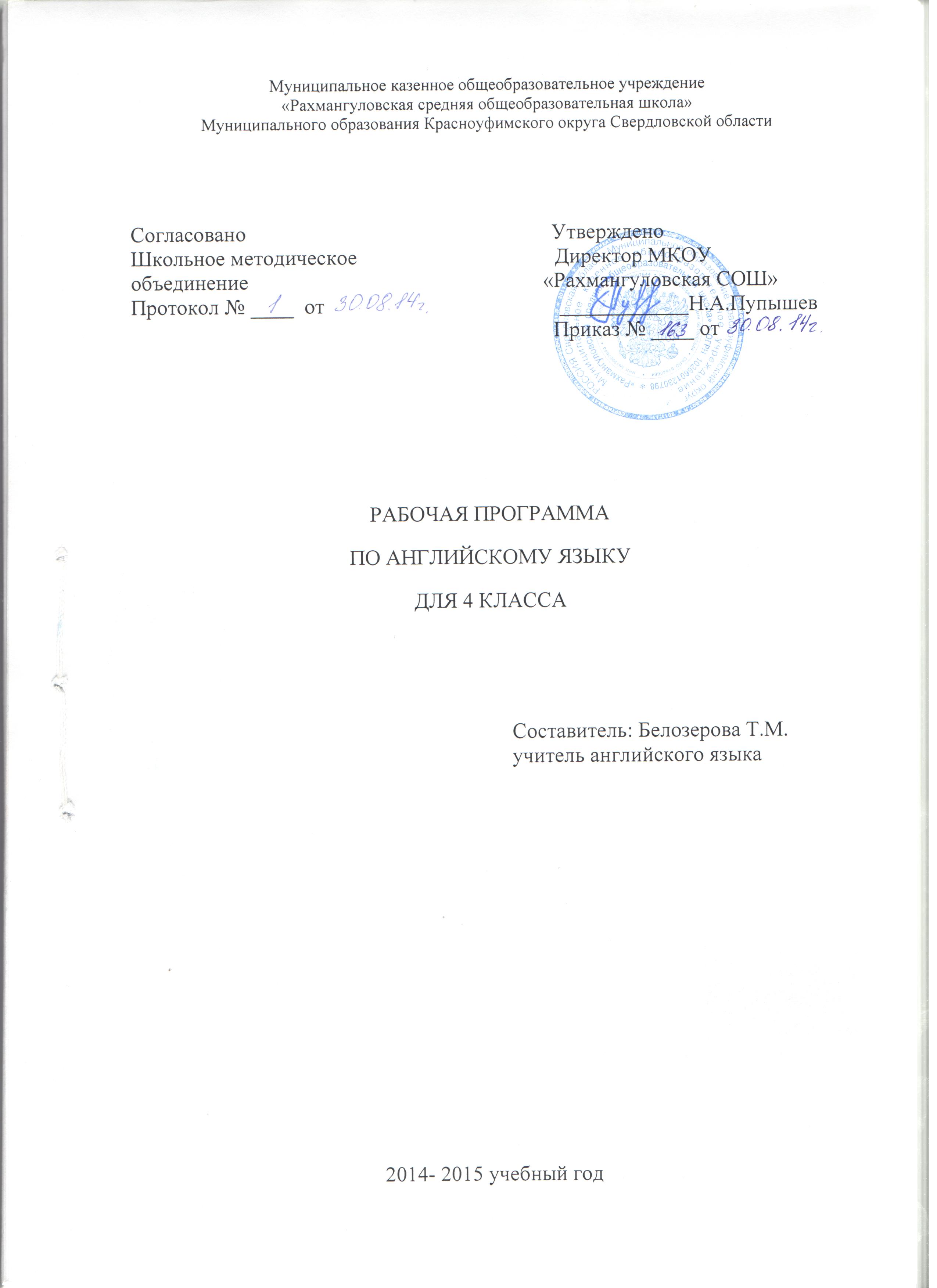 СОДЕРЖАНИЕ РАБОЧЕЙ ПРОГРАММЫПояснительная записка………………………………………………………………….3Общая характеристика предмета……………………………………………………….4Содержание учебного предмета………………………………………………………..7Содержание учебного аспекта…………….……………………………………………8Формы и средства контроля………....………………………………………………...11Планируемые результаты освоения программы начального образования по английскому языку…………………..…………………………………………………12Критерии оценки знаний и умений обучающихся…………………………………...17Информационные ресурсы…………………………………………………………….19Календарно-тематическое планирование. 4 класс……………………………………20Пояснительная записка     Рабочая  программа  разработана в соответствии:Федеральный уровень:Федеральный закон от 29 декабря 2012г. № 273-ФЗ «Об образовании в Российской Федерации» в действующей редакции;Федеральный государственный образовательный стандарт основного общего образования ;Федеральный базисный учебный план, утвержденный приказом Минобразования России от 09.03.2004 № 1312 «Об утверждении федерального базисного учебного плана и примерных учебных планов для образовательных учреждений Российской Федерации, реализующих программы общего образования» (со всеми последующими изменениями);Типовое положение об общеобразовательном учреждении, утвержденное постановлением правительства РФ от 19.03.2001г. № 196 в действующей редакции;СанПин 2.4.2 № 2821 – 10 «Санитарно-эпидемологические требования к условиям и организации обучения в общеобразовательных учреждениях» (зарегестрировано в Минюсте России 03.03.2011г., № 19993);Федеральный перечень учебников, рекомендованных Министерством образования и науки РФ к использованию в общеобразовательном процессе в общеобразовательных учреждениях, утвержденный приказом Министерства образования и науки РФ от 31.03.2014г. № 253.Региональный уровень:Закон Свердловской области от 15 июля 2013 года № 78-ОЗ «Об образовании в Свердловской области».Школьный уровеньУстав Муниципального казенного общеобразовательного учреждения Рахмангуловская средняя общеобразовательная школа, утвержденный приказом начальника Муниципального отдела управления образованием, муниципального образования Красноуфимский округ от 22.08.2014г. № 406;Основная образовательная программа Муниципального казенного общеобразовательного учреждения «Рахмангуловская средняя общеобразовательная школа», утвержденная на заседании педагогического совета протокол № 1 от 30.08.2014г. приказом от 30.08.2014г. № 168;Положение о рабочей программе МКОУ «Рахмангуловская средняя общеобразовательная школа», утвержденное приказом от 30.08.2014г. № 168.     Данная программа предназначена для обучения младших школьников английскому языку в образовательных учреждениях начального общего образования на основе линии УМК «Мир английского языка» авторов Кузовлева В.П., Лапа Н.М., Перегудовой Э.Ш. и др.издательства «Просвещение». .  Программа адресована учащимся 4 «А» класса МБОУ «СОШ № 29 им.Д.Б.Мурачева» г. Белгорода. На изучение предмета в соответствие с базовым образовательным планом отводится 2 часа в неделю.     В программе дается краткая характеристика предмета, определяются цели и задачи обучения английскому языку в начальной школе, ценностные ориентиры обучения, содержание обучения, планируемые результаты освоения образовательной программы, требования к условиям реализации программы.Одной из главных особенностей в организации раннего обучения иностранному языку является учет нагрузки для младших школьников. В связи с чем необходимо соблюдать все гигиенические требования, осуществлять координацию программ и методов преподавания, использовать разнообразные формы языковой практики, интерактивные формы проведения занятий, включение иностранного языка в режимные моменты: развлечения, прогулки, рисование, прием пищи. В данную программу включены нестандартные уроки: урок иностранного языка в библиотеке, урок иностранного языка на свежем воздухе.Данная рабочая  программа предусматривает резерв свободного учебного времени в объеме 10% (6-8 часов) для  внедрения современных методов обучения, педагогических технологий и реализации регионального компонента. Программа рассчитана на 68 часов учебного времени, в т.ч. количество часов для проведения контрольных. Объем часов учебной нагрузки,   отведенных на освоение рабочей программы, определен учебным планом образовательного учреждения, познавательными интересами учащихся и соответствует Базисному учебному (образовательному) плану общеобразовательных учреждений Российской Федерации, утвержденному приказом Минобразования РФ № 1312 от 09.03.2004.Общая характеристика предметаИностранный язык (ИЯ) входит в предметную область «филология». В настоящее время обучение ИЯ рассматривается как одно из приоритетных направлений модернизации современного школьного образования, что обусловлено целым рядом причин.Коренным образом изменился социальный статус «иностранного языка» как учебного предмета. Цивилизационные изменения общепланетарного масштаба (глобализация, поликультурность, информатизация, взаимозависимость стран и культур) в совокупности с переменами, произошедшими в последние десятилетия внутри страны (изменение социально-экономичеких и политических основ российского государства, открытость и интернационализация всех сфер общественной жизни, расширение возможностей международного и межкультурного общения, необходимость интеграции в мировое сообщество), привели к возрастанию роли иностранного языка в жизни личности, общества и государства. Из предмета, не имевшего реального применения и находившегося в сознании учащихся на одном из последних мест по степени значимости, ИЯ превратился в средство, реально востребованное личностью, обществом и государством.Стало очевидно, что существование и успешное развитие современного общества возможно только при определенном уровне иноязычной грамотности его членов. Иноязычная грамотность способствует:повышению конкурентоспособности государства, перестройке экономики внутри страны (самый большой барьер при осуществлении совместных международных проектов, создании совместных предприятий – языковой и культурный);вхождению, интеграции государства в мировое экономическое и культурное сообщество;доступу к информационной «вселенной» и новейшим информационным технологиям.Роль ИЯ как учебного предмета возрастает также в связи с введением ФГОС-2, «где развитие личности обучающегося на основе универсальных учебных действий, познание и освоение мира составляют цель и основной результат образования». Переход от знаниевой парадигмы к образовательной делает огромный образовательный потенциал предмета «иностранный язык» особо востребованным. «Иностранный язык» поистине уникален по своим образовательным возможностям и способен внести свой особый вклад в главный результат образования – воспитание гражданина России.ИЯ является важнейшим средством воспитательного воздействия на личность. Будучи частью, инструментом культуры, ИЯ формирует личность человека через заложенные в языке видение мира, менталитет, отношение к людям и т.п., то есть через культуру народа, пользующегося данным языком как средством общения.ИЯ открывает непосредственный доступ к огромному духовному богатству другого народа, повышает уровень гуманитарного образования ученика, способствует будущему вхождению в мировое сообщество благодаря воспитанию уважения к иным культурам. Знакомство с культурой народа (народов) изучаемого языка способствует более глубокому осознанию своей родной культуры, воспитанию патриотизма и интернационализма. Знание ИЯ и культуры устраняет барьеры недоверия, дает возможность нести и распространять свою культуру, создавать положительный образ своей страны за рубежом.Школьники овладевают рациональными приемами изучения ИЯ и универсальными учебными действиями (УУД): пользоваться различными словарями и другой справочной литературой, находить информацию в Интернете, использовать электронные образовательные ресурсы, ориентироваться в информационно-образовательной среде и т.д.Обучение межкультурному общению способствует:формированию активной жизненной позиции учащихся. На уроках ИЯ они получают возможность обсуждать актуальные проблемы и события, свои собственные поступки и поступки своих сверстников, учиться выражать свое отношение к происходящему, обосновывать собственное мнение. Все это облегчает их дальнейшую социализацию;развитию коммуникативной культуры. Школьники учатся технике общения, овладевают речевым этикетом, стратегией и тактикой диалогического и группового общения, учатся быть вежливыми, доброжелательными речевыми партнерами;общему речевому развитию учащихся. Они учатся более осознанно и внимательно относиться к выбору способов и средств для выражения своих мыслей, совершенствуют умение планировать свое речевое поведение, ставить и решать коммуникативные задачи, развивать способность адекватно использовать имеющиеся речевые и неречевые средства общения;воспитанию внимательного отношения к тексту, формируя вдумчивого чтеца – качество, присущее каждому культурному человеку;расширению филологического кругозора через осознание особенностей своего мышления. На основе сопоставления иностранного языка с родным происходит уяснение того, что существуют разные способы выражения и оформления мыслей.Изучение ИЯ вносит заметный вклад в культуру умственного труда. «Иностранный язык» как учебный предмет готовит учеников к успешной социализации после окончания образовательного учреждения, учит успешно выстраивать отношения с другими людьми, работать в группе и коллективе. Владение общением на ИЯ стало сегодня одним из условий профессиональной компетенции специалиста, поскольку знание ИЯ может существенно повлиять на его образовательные и самообразовательные возможности, выбор профессии и перспективу карьерного роста.Цели и задачи:   Основные цели и задачи обучения английскому языку (АЯ) в начальной школе направлено на формирование у учащихся:- первоначального представления о роли и значимости АЯ в жизни современного человека и поликультурного мира, приобретение начального опыта использования АЯ как средства межкультурного общения, нового инструмента познания мира и культуры других народов;- гражданской идентичности, чувства патриотизма и гордости за свой народ, свой край, свою страну и осознание своей этнической и национальной принадлежности через изучение языков и культур, общепринятых человеческих и базовых национальных ценностей;- основ активной жизненной позиции. Младшие школьники должны иметь возможность обсуждать актуальные события из жизни, свои собственные поступки и поступки своих сверстников, выражать свое отношение к происходящему, обосновывать собственное мнение, что будет способствовать их дальнейшей социализации и воспитанию граждан России;- элементарной коммуникативной компетенции, т.е. способности и готовности общаться с носителями языка на уровне своих речевых возможностей и потребностей в разных формах: устной (говорение и аудирование) и письменной (чтение и письмо). У учащихся расширится лингвистический кругозор, они получат общее представление о строе изучаемого языка и его основных отличиях от родного языка;- основ коммуникативной культуры. Учащиеся научатся ставить и решать коммуникативные задачи, адекватно использовать имеющиеся речевые и неречевые средства общения, соблюдать речевой этикет, быть вежливыми и доброжелательными речевыми партнерами;- уважительного отношения к чужой (иной) культуре через знакомство с детским пластом культуры страны (стран) изучаемого языка;- более глубокого осознания особенностей культуры своего народа;- способности представлять в элементарной форме на АЯ родную культуру в письменной и устной формах общения; - положительной мотивации и устойчивого учебно-познавательного интереса к предмету «иностранный язык», а также развитие необходимых УУД и специальных учебных умений (СУУ), что заложит основы успешной учебной деятельности по овладению АЯ на следующей ступени образования. Место предмета в базисном учебном планеФедеральный базисный учебный план для образовательных учреждений Российской Федерации отводит 204 часа для обязательного изучения иностранного языка на этапе начального общего образования, в том числе во II, III, IV классах по 2 часа в неделю.Содержание учебного предмета4 класс (68 часов)* Знакомство с персонажами литературных произведений, анимационных фильмов, телевизионных передач происходит в рамках предложенной тематики.Содержание воспитательного аспектаЦенностные ориентирыЦенностные ориентиры составляют содержание, главным образом, воспитательного аспекта. В предлагаемом курсе воспитание связано с культурой и понимается как процесс обогащения и совершенствования духовного мира учащегося через познание и понимание новой культуры. Факты культуры становятся для учащегося ценностью, т.е. приобретают социальное, человеческое и культурное значение, становятся ориентирами деятельности и поведения, связываются с познавательными и волевыми аспектами его индивидуальности, определяют его мотивацию, его мировоззрение и нравственные убеждения, становятся основой формирования его личности, развития его творческих сил и способностей.Основные направления и ценностные основы воспитания и социализации учащихся начальной школы.Воспитание гражданственности, патриотизма, уважения к правам, свободам и обязанностям человека.Воспитание нравственных чувств и этического сознания.Воспитание трудолюбия, творческого отношения к учению, труду, жизни.Формирование ценностного отношения к здоровью и здоровому образу жизни.Воспитание ценностного отношения к природе, окружающей среде (экологическое воспитание).Воспитание ценностного отношения к прекрасному, формирование представлений об эстетических идеалах и ценностях (эстетическое воспитание).Воспитание уважения к культуре народов англоязычных стран. Содержание учебного аспектаУчебный аспект направлен на достижение предметных результатов общего начального образования. Содержание учебного аспекта составляют коммуникативные умения по видам речевой деятельности и языковые средства и навыки пользования ими.В учебниках используется комплексный подход, т.е. взаимосвязанное обучение всем видам речевой деятельности.Коммуникативные умения по видам речевой деятельностиГоворение.Обучение диалогической форме речи направлено на развитие у учащихся умения вести диалог этикетного характера, диалог-расспрос, диалог-обмен мнениями, диалог-побуждение к действию и овладение для этого различными речевыми функциями; а обучение монологической форме речи – на развитие умения использовать основные коммуникативные типы речи: описание, сообщение, рассказ, характеристика. Монологической и диалогической формам речи учащиеся обучаются с помощью высказываний по образцам. В 4 классе развитию монологической и диалогической формам общения посвящены заключительные уроки каждого цикла. В аудировании учащиеся учатся воспринимать и понимать на слух речь учителя, одноклассников. Для формирования навыков аудирования в Учебнике, в Рабочей тетради и в Книге для учителя даются комплексы упражнений (рубрики “Follow the leader”, “Foley Artist”, «Учитесь слушать и слышать», “Let’s Sing!”). Ученики также учатся понимать на слух содержание разных типов текстов, соответствующих возрасту и интересам учащихся, начитанных носителями языка с разными стратегиями: полное понимание услышанного, понимание основного содержания услышанного; выбор и понимание необходимой информации из аудиотекстов. В чтении учащиеся овладеют техникой чтения, учатся читать разного типа тексты с целью понимания основного содержания, с целью извлечения конкретной информации и с целью полного понимания содержания В рубриках “Reading Rules” происходит формирование и совершенствование навыков чтения по правилам.В 4 классе осуществляется обучение трем основным видам чтения: с общим охватом содержания, с полным пониманием прочитанного, с извлечением конкретной информации. В письме учащиеся овладевают каллиграфией и орфографией, используют письмо как средство овладения другими видами речевой деятельности; овладевают основами письменной речи (написание с опорой на образец поздравления с праздником, короткого личного письма). Для овладения навыками каллиграфии, орфографии, а также для развития умений письменной речи в Учебнике и Рабочей тетради даются упражнения под рубриками “Write it right”, “All About Me”, “In your Culture”. Языковые средства и навыки пользования ими.Графика, каллиграфия, орфография. Основные правила каллиграфии. Основные правила орфографии. Фонетическая сторона речи. Различение на слух звуков английского языка. Соблюдение норм произношения звуков английского языка: соблюдение долготы и краткости гласных, отсутствие оглушения звонких согласных в конце слов, отсутствие смягчения согласных перед гласными, различение и использование связующего “r” (there is/there are). Словесное  ударение. Деление предложений на смысловые группы. Логическое и фразовое ударение. Ритмико-интонационное оформление основных коммуникативных типов предложений: повествовательного (утвердительного и отрицательного), вопросительного (общий и специальный вопрос), побудительного, восклицательного, а также предложений с однородными членами (интонация перечисления).При обучении произносительной стороне речи используются упражнения, помещенные в рубриках «Учись слушать и слышать», “Follow the Leader”, “Let’s Sing!”, “Foley Artist”, а также чтение под фонограмму стихов и рифмовок.Лексическая сторона речиЛексические навыки формируются как на базе материала, усвоенного во 2 и 3 классах, так и нового. Лексический запас составляет 279 лексических единиц, предназначенные для рецептивного и продуктивного овладения и обслуживающие ситуации общения в пределах тематики 4 класса.В общий объем лексического материала, подлежащего усвоению, входят:отдельные лексические единицы, обслуживающие ситуации общения в пределах предметного содержания речи;устойчивые словосочетания (to go shopping, to go to bed, to be scared of, etc.);интернациональная лексика (film, festival, etc.);многозначные слова (a letter – буква; письмо; to learn – учить; узнавать);фразовые глаголы (to get up, to turn off, to look for, etc.);оценочная лексика (Fantastic!, etc.);лексика классного обихода (Act out the dialogue., Let’s sing., etc.);речевые функции: Asking and telling (the) time (What’s the time? What time is it? It’s … o’clock. It’s a quarter to … It’s half past …), Asking for information (Did you…? When did you…? Have you …? Will you…? When …? What …? How …?), Expressing surprise (Really?), Expressing good wishes (Good luck! Have a nice time! Have fun!), Thanking (Thank you very much. Thanks a lot. Thank you anyway.) и т.д.Учащиеся знакомятся с основными способами словообразования:аффиксацией: суффиксы существительных –er (a singer, a reporter), -or (an actor), -ion (celebration), -ing (reading); образования прилагательных в сравнительной степени –er (larger), прилагательных в превосходной степени –est (the biggest); порядковых числительных –th (sixth); приставки глаголов re- (to paint – to repaint), прилагательных un- (usual - unusual);словосложением (N+N – class +room=classroom; Adv+N -  down+stairs=downstairs);конверсией (to work – work, to phone – a phone, to tidy – tidy (room))В цикле уроков выделяются специальные уроки по формированию лексических навыков, на которых с помощью комплекса упражнений (имитативные, подстановочные, упражнения на комбинирование и репродукцию речевого материала) учащиеся учатся выражать согласие, опровергать, сравнивать, спрашивать, выражать свое мнение по темам, представленным в текстах упражнений. Комплекс упражнений для формирования лексических навыков состоит из упражнений, помещенных как в Учебнике, так и в Рабочей тетради.Грамматическая сторона речиГрамматические навыки формируются как на базе материала, усвоенного во 2 и 3 классах, так и нового. 1. Имя существительное-особенности правописания существительных во множественном числе (shelf-shelves);-особые случаи образования множественного числа (sheep-sheep);2. Артикль-основные правила использования артиклей (a/an, the) с именами существительными;3. Имя прилагательное-положительная, сравнительная и превосходная степени сравнения имен прилагательных (large-larger-largest, interesting-more interesting- most interesting);-образование сравнительной и превосходной степеней сравнения прилагательных не по правилам (good – better – best, bad – worse – worst);4. Имя числительноепорядковые числительные от 1 до 30.-использование числительных в датах.5. Глаголпонятие причастия настоящего и прошедшего времени;видо-временная форма Present Perfect (I have seen this film) в утвердительных, отрицательных и вопросительных предложениях; видо-временная форма Present Progressive в утвердительных, отрицательных и вопросительных предложениях; -to be going to для выражения действия в будущем;-глагольные конструкции (I like to…);6. Предлог-предлоги направления (into, across, around, up, down, out of, off);7. Простое предложение- безличные предложения (It is five o’clock.).- повелительные предложения (утвердительные повелительные предложения  (Be careful!), отрицательные повелительные предложения (Don’t worry!)8. Сложное предложение-сложноподчиненные предложения с союзом because9. Основные правила пунктуации. Точка. Запятая. Восклицательный знак. Вопросительный знак.С начальными лингвистическими представлениями о системе и структуре английского языка учащиеся знакомятся с помощью следующих рубрик: рубрики “Grammar”, которая помогает учащимся осознать функциональные и формальные особенности новых грамматических явлений; рубрики “Reading Rules”, где ученики знакомятся с правилами чтения английских букв и буквосочетаний; рубрики “Learning to learn”, которая поясняет отдельные понятия (транскрипция, открытый и закрытый типы слога и т.д.); рубрики “Word Building”, знакомящей учащихся с некоторыми способами словообразования (суффиксами и приставками).Процесс обучения грамматической стороне речи включен в общий контекст общения, овладение языковыми явлениями происходит в различных языковых ситуациях. В 4 классе в цикле уроков выделяются уроки по формированию грамматических навыков. Формирование грамматических навыков проходит на основе комплекса упражнений, включающего определенные стадии: от упражнений на восприятие грамматического явления до продуктивных упражнений, выполняемых с опорой. Формы и средства контроляВедущими  составляющими контроля выступают речевые умения в области говорения, аудирования, чтения и письма. Различают следующие виды контроля: предварительный, текущий, промежуточный и итоговый. Текущий  контроль позволяет видеть процесс становления умений и навыков, заменять отдельные приемы работы, вовремя менять виды работы, их последовательность в зависимости от особенностей той или иной группы обучаемых. Основным объектом текущего контроля будут языковые умения и навыки, однако не исключается и проверка речевых умений в ходе их формирования. В отдельных случаях возможен контроль какого-либо отдельного вида речевой деятельности. В процессе текущего контроля используются обычные упражнения, характерные для формирования умений и навыков пользования языковым материалом, и речевые упражнения. Промежуточный контроль проводится после цепочки занятий, посвященных какой-либо теме или блоку, являясь подведением итогов приращения в области речевых умений. Объектом контроля в этом случае будут речевые умения, однако проверке подвергаются не все виды речевой деятельности. Формами промежуточного контроля являются тесты и контрольные работы, тематические сообщения, тематические диалоги и полилоги, проекты, соответствующие этапу обучения. Итоговый контроль призван выявить конечный уровень обученности за весь курс и выполняет оценочную функцию. Цель итогового контроля - определение способности обучаемых к использованию иностранного языка в практической деятельности. В ходе проверки языковых навыков и рецептивных коммуникативных умений необходимо использовать преимущественно тесты, поскольку при проверке этих навыков и умений можно в полной мере предугадать ответы обучаемых. При контроле же продуктивных коммуникативных умений (говорение, письмо) проявляется творчество обучаемых, так как эти коммуникативные умения связаны с выражением их собственных мыслей. Поэтому продуктивные коммуникативные умения могут проверяться либо с помощью тестов со свободно конструируемым ответом и последующим сравнением этого ответа с эталоном, либо с помощью коммуникативно ориентированных тестовых заданий. Задания, направленные на контроль отдельных компонентов владения языком, проверяют сформированность грамматических, лексических, фонетических, орфографических и речевых навыков. Важным является использование заданий, направленных на контроль способности и готовности обучаемых к общению на иностранном языке в различных ситуациях. Среди многочисленных типов заданий, которые могут быть использованы для составления тестов и контрольных работ, можно выделить следующие: перекрестный выбор; альтернативный выбор; множественный выбор; упорядочение; завершение/окончание; замена/подстановка; трансформация; ответ на вопрос; перефразирование; перевод; клоуз-процедура и т.д. В тесты и контрольные работы, используемые для промежуточного и итогового контроля, необходимо включать для проверки продуктивных умений такие задания, при выполнении которых обучаемые становятся участниками иноязычного общения. Это могут быть ролевые игры, интервью, заполнение анкеты, круглый стол, т. е. задания, требующие большей самостоятельности и содержащие элементы творчества.Планируемые результаты освоения программы начального образования по английскому языкуОбщим результатом освоения основной образовательной программы НОО является осознание предмета «иностранный язык» как возможности личностного, социального, познавательного и коммуникативного развития. При этом результаты следует оценивать с учетом того, что НОО закладывает лишь основы указанных сторон развития учащегося:сформированность основ гражданской идентичности, т.е. осознания себя как гражданина России, знакомого с духовными ценностями народов России, испытывающего гордость за свой народ, свой край, свою страну и готового и умеющего бесконфликтно сотрудничать с представителями других культур, конфессий и взглядов;сформированность мотивации к дальнейшему овладению ИЯ как средством межкультурного общения, инструментом познания мира других языков и культур, а также обогащения родного языка, средством личностного интеллектуального развития и обретения духовно-нравственного опыта;знание определенного набора фактов иностранной культуры: доступные образцы детской художественной литературы, детский фольклор, стихи и песни, герои сказок и фильмов, условия и образ жизни зарубежных сверстников и т.п., общечеловеческие ценности, знание корреспондирующих ценностей родной культуры, умение их назвать и описать;наличие начальных лингвистических представлений о системе и структуре английского языка, необходимых для овладения речевыми навыками и основами речевых умений;владение на элементарном уровне умением общаться с носителями английского языка в устной и письменной формах, знание правил речевого и неречевого поведения в общении;сформированность основных (соответствующих возрасту и особенностям предмета «иностранный язык») СУУ и УУД, обеспечивающих успешность учебной деятельности и способствующих процессам познания, воспитания и развития учащегося в процессе иноязычного образования;сформированность желания, готовности и умения сотрудничать в процессе учебной деятельности в парах, группах и коллективе, соблюдая дружелюбную, демократичную и творческую атмосферу.Личностные результатыВ процессе воспитания у выпускника начальной школы будут достигнуты определенные личностные результаты освоения учебного предмета «Иностранный язык» в начальной школе.1. Воспитание гражданственности, патриотизма, уважения к правам, свободам и обязанностям человека.ценностное отношение к своей малой родине, семейным традициям; государственной символике, родному языку, к Россииэлементарные представления о культурном достоянии малой Родины;первоначальный опыт постижения ценностей национальной культуры;первоначальный опыт участия в межкультурной коммуникации и умение представлять родную культуру;начальные представления о правах и обязанностях человека и товарища;2. Воспитание нравственных чувств и этического сознания.элементарные представления о моральных нормах и правилах нравственного поведения, в том числе об этических нормах взаимоотношений в семье, классе, школе, а также между носителями разных культур;первоначальные представления о гуманистическом мировоззрении: доброта, желание доставить радость людям; бережное, гуманное отношение ко всему живому; великодушие, сочувствие; товарищество и взаимопомощь;стремление делать правильный нравственный выбор: способность анализировать нравственную сторону своих поступков и поступков других людей;почтительное отношение к родителям, уважительное отношение к старшим, заботливое отношение к младшим;нравственно-этический опыт взаимодействия со сверстниками, старшими и младшими детьми, взрослыми в соответствии с общепринятыми нравственными этическими нормами; доброжелательное отношение к другим участникам учебной и игровой деятельности на основе этических норм;3. Воспитание уважения к культуре народов англоязычных стран. элементарные представления о культурном достоянии англоязычных стран;первоначальный опыт межкультурной  коммуникации;уважение к иному мнению и культуре других народов;4. Воспитание ценностного отношения к прекрасному, формирование представлений об эстетических идеалах и ценностях (эстетическое воспитание)элементарные представления об эстетических и художественных ценностях родной культуры и  культуры англоязычных стран;первоначальный опыт эмоционального постижения народного творчества, детского фольклора, памятников культуры;первоначальный опыт самореализации в различных видах творческой деятельности, формирования потребности и умения выражать себя в доступных видах творчества;мотивация к реализации эстетических ценностей в пространстве школы и семьи;отношение к учебе как творческой деятельности;5. Воспитание трудолюбия, творческого отношения к учению, труду, жизни.ценностное отношение к труду, учебе и творчеству, трудолюбие;потребности и начальные умения выражать себя в различных доступных и наиболее привлекательных для ребенка видах творческой деятельности;дисциплинированность, последовательность, настойчивость и самостоятельность;первоначальный опыт участия в учебной деятельности по овладению иностранным языком и осознание ее значимости для личности учащегося;первоначальные навыки сотрудничества в процессе учебной и игровой деятельности со сверстниками и взрослыми;бережное отношение к результатам своего труда, труда других людей, к школьному имуществу, учебникам, личным вещам,мотивация к самореализации в познавательной и учебной деятельности;любознательность и стремление расширять кругозор6. Формирование ценностного отношения к здоровью и здоровому образу жизни.ценностное отношение к своему здоровью, здоровью близких и окружающих людей;первоначальные представления о роли физической культуры и спорта для здоровья человека;первоначальный личный опыт здоровьесберегающей деятельности;7. Воспитание ценностного отношения к природе, окружающей среде (экологическое воспитание).ценностное отношение к природе;первоначальный опыт эстетического, эмоционально-нравственного отношения к природе.Предметные результатыВ процессе овладения познавательным (социокультурным) аспектом выпускник научится:находить на карте страны изучаемого языка и континенты;узнавать достопримечательности стран изучаемого языка/родной страны;понимать особенности британских и американских национальных и семейных праздников и традиций;понимать особенности образа жизни своих зарубежных сверстников;узнавать наиболее известных персонажей англоязычной детской литературы и популярные литературные произведения для детей;узнавать наиболее популярные в странах изучаемого языка детские телепередачи и их героев, а также анимационные фильмы и их героев.Выпускник получит возможность:сформировать представление о государственной символике стран изучаемого языка;сопоставлять реалии стран изучаемого языка и родной страны;представлять реалии своей страны средствами английского языка.познакомиться и выучить наизусть популярные детские песенки и стихотворения;В процессе овладения учебным аспектом у учащихся будут развиты коммуникативные умения по видам речевой деятельности.В говорении выпускник научится:вести и поддерживать элементарный диалог: этикетный, диалог-расспрос, диалог-побуждение, диалог-обмен мнениями;кратко описывать и характеризовать предмет, картинку, персонаж;рассказывать о себе, своей семье, друге, школе, родном крае, стране и т.п. (в пределах тематики начальной школы).Выпускник получит возможность научиться:воспроизводить наизусть небольшие произведения детского фольклора: рифмовки, стихотворения, песни;кратко передавать содержание прочитанного/услышанного  текста;выражать отношение к прочитанному/услышанному.В аудировании выпускник научится:понимать на слух:- речь учителя по ведению урока;- связные высказывания учителя, построенные на знакомом материале и\или содержащие некоторые незнакомые слова;- выказывания одноклассников;- небольшие тексты и сообщения, построенные на изученном речевом материале как при непосредственном общении, так и при восприятии аудиозаписи;- содержание текста на уровне значения (уметь отвечать на вопросы по содержанию текста);понимать основную информацию услышанного;извлекать конкретную информацию из услышанного;понимать детали текста;вербально или невербально реагировать на услышанное;Выпускник получит возможность научиться:понимать на слух разные типы текста, соответствующие возрасту и интересам учащихся (краткие диалоги, описания, детские стихотворения и рифмовки, песни, загадки) – время звучания до 1 минуты;использовать контекстуальную или языковую догадку;не обращать внимание на незнакомые слова, не мешающие понимать основное содержание текста.В чтении выпускник овладеет техникой чтения, т.е. научится читать:по транскрипции;с помощью (изученных) правил чтения и с правильным словесным ударением;редуцированные формы вспомогательных глаголов, используемые для образования изучаемых видовременных форм; редуцированные отрицательные формы модальных глаголов;написанные цифрами время, количественные и порядковые числительные и даты;с правильным логическим и фразовым ударением простые нераспространенные предложения;основные коммуникативные типы предложений (повествовательные, вопросительные, побудительные, восклицательные);с определенной скоростью, обеспечивающей понимание читаемого.Выпускник овладеет умением читать, т.е. научится:читать небольшие различных типов тексты с разными стратегиями, обеспечивающими понимание основной идеи текста, полное понимание текста и понимание необходимой (запрашиваемой) информации;читать и понимать содержание текста на уровне значения, т.е. сумеет на основе понимания взаимоотношений между членами простых предложений ответить на вопросы по содержанию текста;определять значения незнакомых слов по знакомым словообразовательным элементам (приставки, суффиксы) и по известным составляющим элементам сложных слов, аналогии с родным языком,конверсии,контексту,иллюстративной наглядности;пользоваться справочными материалами (англо-русским словарем, лингвострановедческим справочником) с применением знаний алфавита и транскрипции;В письме выпускник научится:правильно списывать, выполнять лексико-грамматические упражнения,делать записи (выписки из текста),делать подписи к рисункам,отвечать письменно на вопросы,писать открытки - поздравления с праздником и днем рождения (объём 15-20 слов),писать личные письма в рамках изучаемой тематики (объём 30-40 слов) с опорой на образец;Языковые средства и навыки пользования имиГрафика, каллиграфия и орфография.Выпускник научится:распознавать слова, написанные разными шрифтами;отличать буквы от транскрипционных знаков;читать слова по транскрипции;пользоваться английским алфавитом;писать все буквы английского алфавита и основные буквосочетания (полупечатным шрифтом);сравнивать и анализировать буквы/буквосочетания и соответствующие транскрипционные знаки;писать красиво (овладеет навыками английской каллиграфии);писать правильно (овладеет основными правилами орфографии).Выпускник получит возможность научиться:писать транскрипционные знаки;группировать слова в соответствии с изученными правилами чтения;использовать словарь для уточнения написания слова.Фонетическая сторона речиВыпускник научится:различать на слух и адекватно произносить все звуки английского языка;соблюдать нормы произношения звуков английского языка в чтении вслух и устной речи (долгота и краткость гласных, отсутствие оглушения звонких согласных в конце слов, отсутствие смягчения согласных перед гласными);соблюдать правильное ударение в изолированном слове, фразе;понимать и использовать логическое ударение во фразе, предложении;различать коммуникативный тип предложения по его интонации;правильно произносить предложения с точки зрения их ритмико-интонационных особенностей (повествовательное (утвердительное и отрицательное), вопросительное (общий и специальный вопрос), побудительное, восклицательное предложения;Лексическая сторона речиВыпускник научится:понимать значение лексических единиц в письменном и устном тексте в пределах тематики начальной школы;использовать в речи лексические единицы, обслуживающие ситуации общения в пределах тематики начальной школы в соответствии с коммуникативной задачей;Выпускник получит возможность научиться:распознавать имена собственные и нарицательные;распознавать по определенным признакам части речи;понимать значение лексических единиц по словообразовательным элементам (суффиксам и приставкам);использовать правила словообразования;догадываться о значении незнакомых слов, используя различные виды догадки (по аналогии с родным языком, словообразовательным элементам т.д.)Грамматическая сторона речиВыпускник научится:понимать и употреблять в речи изученные существительные с определенным /неопределенным/ нулевым артиклем,  прилагательные в положительной, сравнительной и превосходной степенях,  количественные (до 100) и порядковые (до 30) числительные,  личные, притяжательные и вопросительные местоимения,  глагол have got,  глагол-связку to be,  модальные глаголы can, may, must, should,  видовременные формы Present/Past/Future Simple, Present Perfect, Present Progressive,  конструкцию to be going to для выражения будущих действий,  наречия времени, места и образа действия,  наиболее употребительные предлоги для выражения временных и пространственных отношений;основные коммуникативные типы предложений, безличные предложения, предложения с оборотом there is/there are, побудительные предложения в утвердительной и отрицательной  формах; Выпускник получит возможность:понимать и использовать в наиболее распространенных случаях неопределенный, определенный и нулевой артикли; понимать и использовать в речи указательные (this, that, these, those) неопределенные (some, any) местоимения;понимать и использовать в речи сложноподчиненные предложения с союзом becauseдифференцировать слова по определенным признакам (существительные, прилагательные, модальные/смысловые/ вспомогательные глаголы);приобрести начальные лингвистические представления о системе и структуре английского языка, необходимые для овладения речевыми навыками и основами речевых умений.Критерии оценки знаний и умений учащихся по технологии1. За письменные работы (контрольные работы, самостоятельные работы, словарные диктанты) оценка вычисляется исходя из процента правильных ответов:2. Творческие письменные работы (письма, разные виды сочинений) оцениваются по пяти критериям:а) Содержание (соблюдение объема работы, соответствие теме, отражены ли все указанные в задании аспекты, стилевое оформление речи соответствует типу задания, аргументация на соответствующем уровне, соблюдение норм вежливости).ПРИ НЕУДОВЛЕТВОРИТЕЛЬНОЙ ОЦЕНКЕ ЗА СОДЕРЖАНИЕ ОСТАЛЬНЫЕ КРИТЕРИИ НЕ ОЦЕНИВАЮТСЯ И РАБОТА ПОЛУЧАЕТ НЕУДОВЛЕТВОРИТЕЛЬНУЮ ОЦЕНКУ;б) Организация работы (логичность высказывания, использование средств логической связи на соответствующем уровне, соблюдение формата высказывания и деление текста на абзацы);в) Лексика (словарный запас соответствует поставленной задаче и требованиям данного года обучения языку);г) Грамматика (использование разнообразных грамматических конструкций в соответствии с поставленной задачей и требованиям данного года обучения языку);д) Орфография и пунктуация (отсутствие орфографических ошибок, соблюдение главных правил пунктуации: предложения начинаются с заглавной буквы, в конце предложения стоит точка, вопросительный или восклицательный знак, а также соблюдение основных правил расстановки запятых).3. Устные ответы (монологические высказывания, пересказы, диалоги, работа в группах) оцениваются по пяти критериям:а) Содержание (соблюдение объема высказывания, соответствие теме, отражены все аспекты указанные в задании, стилевое оформление речи соответствует типу задания, аргументация на соответствующем уровне, соблюдение норм вежливости).ПРИ НЕУДОВЛЕТВОРИТЕЛЬНОЙ ОЦЕНКЕ ЗА СОДЕРЖАНИЕ ОСТАЛЬНЫЕ КРИТЕРИИ НЕ ОЦЕНИВАЮТСЯ И РАБОТА ПОЛУЧАЕТ НЕУДОВЛЕТВОРИТЕЛЬНУЮ ОЦЕНКУ;б) Взаимодействие с собеседником (умение логично и связно вести беседу, соблюдать очередность при обмене репликами, давать аргументированные и развернутые ответы на вопросы собеседника, умение начать и поддерживать беседу, а также восстановить ее в случае сбоя: переспрос, уточнение);в) Лексика (словарный запас соответствует поставленной задаче и требованиям данного года обучения языку);г) Грамматика (использование разнообразных грамматических конструкций в соответствии с поставленной задачей и требованиям данного года обучения языку);д) Произношение (правильное произнесение звуков английского языка, правильная постановка ударения в словах, а также соблюдение правильной интонации в предложениях).	Информационные ресурсы:Федеральный компонент государственный компонент государственного образовательного стандарта  (2004г.)Примерные программы по английскому языку (2004г.) Учебно-методического комплект “English” для 4 класса под редакцией В.П. Кузовлев, Э.Ш. Перегудова, включающий следующие компоненты: учебник, книга для учителя, рабочая тетрадь, диск.«Иностранные языки в школе», № 1-8, 2004-2007гг.«Английский язык» приложение к газете «1 сентября».«SpeakОut» - журнал для изучающих английский язык.http://www.1september.ru/ http://www.englishteachers.ru/ http://www.homeenglish.ru/Предметное содержание68 часовЯ и моя семья. Отдых с семьей. Профессии, занятия людей различных профессий. Выбор профессии. (10 ч.)Мой день.(1 урок проводится на свежем воздухе) Распорядок дня школьника. Распорядок дня в семье. Обозначение времени. Занятия в будние и выходные дни. (8 ч.)Мой дом. Дом/квартира: комнаты и предметы мебели и интерьера. Моя комната. Работа по дому. (8 ч.)Я и мои друзья. Письмо зарубежному другу. (3 ч.)Мир моих увлечений.Магазин игрушек. (2 ч.)Моя школа.(1 урок проводится в библиотеке) Классная комната. Школьные принадлежности. Учебные предметы. Распорядок дня в школе. Занятия детей на уроке и на перемене. Школьные ярмарки. (12 ч.)Мир вокруг меня. Животные, описание животных. Животные в цирке, на ферме и в зоопарке. (8 ч.)Погода. Времена года. Путешествия. Путешествия по странам изучаемого языка/родной стране. (9 ч.)Страна/страны изучаемого языка и родная страна. Мой город/деревня: общественные места, места отдыха. Развлечения в городе. Достопримечательности стран изучаемого языка и родной страны. (8 ч.)Литературные произведения, анимационные фильмы, телевизионные передачи и их герои*.Герои литературных произведений для детей.Виды работОценка «3»Оценка «4»Оценка «5»Контрольные работыОт 50% до 69%От 70% до 90%От 91% до 100%Самостоятельные работы, словарные диктантыОт 60% до 74%От 75% до 94%От 95% до 100%датадатаНеделяНеделяУрокУрокНазвание урокаНазвание урокаЦель урока (сопутствующая задача)Предметное содержание речи; социокультурное содержаниеРечевой материалРечевой материалРечевой материалРечевой материалДомашнее заданиеОснащение урокапланфактНеделяНеделяУрокУрокНазвание урокаНазвание урокаЦель урока (сопутствующая задача)Предметное содержание речи; социокультурное содержаниеЧтениеАудированиеГоворениеПисьмоДомашнее заданиеОснащение урокаUnit 1 “My summer favourites.” (повторение речевого материала второго года обучения)Unit 1 “My summer favourites.” (повторение речевого материала второго года обучения)Unit 1 “My summer favourites.” (повторение речевого материала второго года обучения)Unit 1 “My summer favourites.” (повторение речевого материала второго года обучения)Unit 1 “My summer favourites.” (повторение речевого материала второго года обучения)Unit 1 “My summer favourites.” (повторение речевого материала второго года обучения)Unit 1 “My summer favourites.” (повторение речевого материала второго года обучения)Unit 1 “My summer favourites.” (повторение речевого материала второго года обучения)Unit 1 “My summer favourites.” (повторение речевого материала второго года обучения)Unit 1 “My summer favourites.” (повторение речевого материала второго года обучения)Unit 1 “My summer favourites.” (повторение речевого материала второго года обучения)Unit 1 “My summer favourites.” (повторение речевого материала второго года обучения)Unit 1 “My summer favourites.” (повторение речевого материала второго года обучения)Unit 1 “My summer favourites.” (повторение речевого материала второго года обучения)Unit 1 “My summer favourites.” (повторение речевого материала второго года обучения)Unit 1 “My summer favourites.” (повторение речевого материала второго года обучения)03.091111Lesson 1What do you like doing in summer?Lesson 1What do you like doing in summer?Формирование лексических навыков (совершенствование произносительных навыков, навыков орфографии, развитие умения читать и аудировать с целью полного понимания содержания и с целью извлечения конкретной информации).Тема: «Досуг и увлече-ния», «Каникулы», «Путешествия»; знакомство с тем, как и где британцы, американцы и россияне проводят каникулы (Brighton, Michigan, Disney World, Legoland, Lake Seliger, the Volga), с реалиями (the Internet), с детскими стихотворениями.лексический: to bring, different, to enjoy, to go shopping, a letter, to travel, which; (Из Книги для чтения) also, to become, during; грамматический: (для повторения) Present Simple;речевые функции: asking for information (Do you…? Why do you…?), giving information (In summer we usually)упр.1 1), 2), 3); 2 1) - Памятка №1 – Как быстро найти необходимую информацию в тексте; 3 1)лексический: to bring, different, to enjoy, to go shopping, a letter, to travel, which; (Из Книги для чтения) also, to become, during; грамматический: (для повторения) Present Simple;речевые функции: asking for information (Do you…? Why do you…?), giving information (In summer we usually)упр.1 1), 4); 2 2), 3); 3 2) (AB ex.3)лексический: to bring, different, to enjoy, to go shopping, to travel; грамматический: (для повторения) Present Simple;речевые функции: asking for information (Do you…? Why do you…?), giving information (In summer we usually)упр.1 4); 2 3), 4)* (AB ex.2); 3 1)упр.1 5)* (AB ex.1); 3 2)*(AB ex.3)упр.4 (AB – All about me №1, ex.4; Reader ex.1)аудиозапись05.091122Lesson 2Did you enjoy your last summer holidays?Lesson 2Did you enjoy your last summer holidays?Совершенствование лексических и грамматических навыков говорения (развитие умения читать с целью полного понимания содержания, умения аудировать с целью извлечения конкретной информации, совершенствование навыков орфографии).Тема: «Досуг и увлече-ния», «Каникулы», «Пу-тешествия»; знакомство с популярными маршрутами для путешествий зарубеж-ных и российских детей (the Carribean Islands, Florida, Scotland, Africa, Australia), с реалиями (kookaburra, boomerang), с отрывком из книги К.О. Пиар о детстве писателя Роберта Льюиса Стивенсона.Лексический материал предыдущего урока; an elephant, a kangaroo, an ostrich; (Из Книги для чтения) bedtime, life, thing; грамматический: (для повторения) Past Simple;речевые функции: asking for information (Did you…? When did you…?), giving information (Last summer we…)упр. Проверка Д/з (L.1 ex.4);1; 2 1), 2) - Памятка №2 – Что нам стоит высказывание построить…Лексический материал предыдущего урока; an elephant, a kangaroo, an ostrich; (Из Книги для чтения) bedtime, life, thing; грамматический: (для повторения) Past Simple;речевые функции: asking for information (Did you…? When did you…?), giving information (Last summer we…)упр.2 4)Лексический материал предыдущего урока; грамматический: (для повторения) Past Simple;речевые функции: asking for information (Did you…? When did you…?), giving information (Last summer we…)упр.1; 2 1), 2), 3); 4 2), 3)упр.3*(AB ex.1); 4 1)упр.5 (AB ex.2; Reader ex.2)аудиозапись, карты России, Африки, Австралии09.092233Lesson 3What have you got for the since room?Lesson 3What have you got for the since room?Развитие умения читать (совершенствование навыков чтения по правилам чтения).Тема: «Досуг и увлечения», «Канику-лы», «Путешествия»; знакомство с отрывками из книг The Snake that Went to School by Lilian Moore и The House on the Cliff by R. Dallas, с реалиями (ranch, science room)Лексический и грамматический материал предыдущих уроков; to learn, science, a snake, a teacher; (Из Книги для чтения) beach, could, (sea)shell;упр. Проверка Д/з (L.2 ex.5); 1 1) - Памятка №3 – Догадайся сам, 2), 3)Лексический и грамматический материал предыдущих уроковупр.1 4); 2упр.3 (Reader ex.3)11.092244Lesson 4Where will you go next summer?Lesson 4Where will you go next summer?Совершенствование лексических и грамматических навыков говорения (развитие умения читать и аудировать с целью извлечения конкретной информации, совершенствование навыков орфографии).Тема: «Досуг и увлечения», «Канику-лы», «Путешествия»; знакомство с достопримечательностями России (St Petersburg, St Isaac’s cathedral, the Hermitage, the Summer Gardens, Gostinyy Dvor), рассказом Joey’s Surprise by P. Zolman.лексический: because, to hope, to wait; (Из Книги для чтения) to show;грамматический: (для повторения) Future Simple, should; речевые функции: asking for information (Will you…? When will you…?), giving information (I think I will…)упр. Проверка Д/з (L.3 ex.3), 1 1), 5)лексический: because, to hope, to wait; (Из Книги для чтения) to show;грамматический: (для повторения) Future Simple, should; речевые функции: asking for information (Will you…? When will you…?), giving information (I think I will…)упр.1 1), 4), 5)лексический: because, to hope, to wait;грамматичес-кий: (для повторе-ния) Future Simple, should; речевые функции: asking for information (Will you…? When will you…?), giving information (I think I will…)упр.1 3), 4)упр.1 2)* (AB ex.1); 2*упр.3 (AB ex.2; Reader ex.4)аудиозапись, виды Санкт-Петербурга15.093355C o n s o l i d a t i o n   l e s s o n* (AB)C o n s o l i d a t i o n   l e s s o n* (AB)C o n s o l i d a t i o n   l e s s o n* (AB)C o n s o l i d a t i o n   l e s s o n* (AB)C o n s o l i d a t i o n   l e s s o n* (AB)C o n s o l i d a t i o n   l e s s o n* (AB)C o n s o l i d a t i o n   l e s s o n* (AB)C o n s o l i d a t i o n   l e s s o n* (AB)C o n s o l i d a t i o n   l e s s o n* (AB)C o n s o l i d a t i o n   l e s s o n* (AB)18.093366Lesson 5I will never forget these holidays.Совершенствование речевых навыков и развитие речевого умения: монологическая и диалогическая формы общения (развитие умения читать и аудировать с целью понимания основного содержания, совершенствование навыков орфографии).Совершенствование речевых навыков и развитие речевого умения: монологическая и диалогическая формы общения (развитие умения читать и аудировать с целью понимания основного содержания, совершенствование навыков орфографии).Тема: «Досуг и увлече-ния», «Каникулы», «Путешествия»; факты родной культуры в сопоставлении их с фактами культуры стран изучаемого языка.Лексический и грамматический материал цикла; first; (Из Книги для чтения) decide, or, What’s wrong?;упр. Проверка Д/з (L.4 ex.3) 1 1), 2)Лексический играмматический материал цикла; first; (Из Книги для чтения) decide, or, What’s wrong?;упр.1 1)Лексический играмматический материал цикла; firstупр.1 3); 2упр.3упр.4 (Reader ex.5)24.09447-87-8Р е з е р в н ы е   у р о к иР е з е р в н ы е   у р о к иР е з е р в н ы е   у р о к иР е з е р в н ы е   у р о к иР е з е р в н ы е   у р о к иР е з е р в н ы е   у р о к иР е з е р в н ы е   у р о к иР е з е р в н ы е   у р о к иР е з е р в н ы е   у р о к иР е з е р в н ы е   у р о к иUnit 2 “The animals I like.”Unit 2 “The animals I like.”Unit 2 “The animals I like.”Unit 2 “The animals I like.”Unit 2 “The animals I like.”Unit 2 “The animals I like.”Unit 2 “The animals I like.”Unit 2 “The animals I like.”Unit 2 “The animals I like.”Unit 2 “The animals I like.”Unit 2 “The animals I like.”Unit 2 “The animals I like.”Unit 2 “The animals I like.”Unit 2 “The animals I like.”25.09599Lesson 1Do you like riddles about animals?Lesson 1Do you like riddles about animals?Формирование лексических навыков говорения (совершенствование произносительных навыков, развитие умения читать с целью извлечения конкретной информации, развитие умения аудировать с целью полного понимания содержания).Формирование лексических навыков говорения (совершенствование произносительных навыков, развитие умения читать с целью извлечения конкретной информации, развитие умения аудировать с целью полного понимания содержания).Тема: «Досуг и увлечения», «Природа и экология»; знакомство с загадками о животных, со стихотворением американского детского писателя Theodor Seuss Geisel (Doctor Seuss), песней Who Is Afraid of Big Alligators?, героями сказок The Tale of Peter Rabbit by B. Potter.лексический: an alligator, bad (worse, worst), to be scared of, dangerous, fast, fat, fluffy, a giraffe, heavy, a humming bird, a shark, slow, some, tall, a whale; (Из Книги для чтения) to call; грамматический: (для повторения) Present Simple (глаголы to be, to have got, can), множественное число существительных; речевые функции: asking for information (Is it big? What is it like?), giving information (It is a big animal.), describing (It is… It has got…)упр. Проверка Д/з (Unit 1. L.5 ex.4); 1 1), 2), 3); 2* (AB ex.1); 4 1); 5 1), 2)лексический: an alligator, bad (worse, worst), to be scared of, dangerous, fast, fat, fluffy, a giraffe, heavy, a humming bird, a shark, slow, some, tall, a whale; (Из Книги для чтения) to call; грамматический: (для повторения) Present Simple (глаголы to be, to have got, can), множественное число существительных; речевые функции: asking for information (Is it big? What is it like?), giving information (It is a big animal.), describing (It is… It has got…)упр.1 1), 4); 2* (AB ex.1); 4 2)*лексический: bad (worse, worst), dangerous, fast; грамматический: (для повторения) Present Simple (глаголы to be, to have got, can), множественное число существительных; речевые функции: asking for information (Is it big? What is it like?), giving information (It is a big animal.), describing (It is… It has got…)упр.1 2), 5); 4 2)*, 3); 5 2)упр.3* (AB ex.2); 5 3)*упр.6 (AB ex3; Reader ex.1)аудиозапись01.1051010Lesson 2Are cats smarter than dogs?Lesson 2Are cats smarter than dogs?Формирование грамматических навыков говорения (развитие умения читать с целью полного понимания прочитанного и с целью извлечения конкретной информации, развитие умения делать краткие записи).Формирование грамматических навыков говорения (развитие умения читать с целью полного понимания прочитанного и с целью извлечения конкретной информации, развитие умения делать краткие записи).Тема: «Досуг и увлечения», «Природа и экология»; знакомство с достопримечательностями США, с породами собак (Pekinese, Bulldog, Collie, Corgi, Saint Bernard).Лексический материал предыдущего урока; cheerful, than; грамматический: сравнительная степень прилагательных; (для повторения) множественное число существительных; речевые функции: comparing things (…is larger than…)упр. Проверка Д/з (L.1 ex.6); 1; 2 1), 2) - Памятка №4 – Ум хорошо, а два лучше; 4 1), 2)Лексический материал предыдущего урока; cheerful, than; грамматический: сравнительная степень прилагательных; (для повторения) множественное число существительных; речевые функции: comparing things (…is larger than…)упр.1Лексический материал предыдущего урока; cheerful, than; грамматический: сравнительная степень прилагательных; (для повторения) множественное число существительных; речевые функции: comparing things (…is larger than…)упр.2 1), 2); 3*(AB ex.2); 4 1); 4 3)упр.2 3)* (AB ex.1)упр.5 (AB ex.3; Reader ex.2)картинки с изображением животных03.1061111Lesson 3What can you learn at the zoo?Lesson 3What can you learn at the zoo?Формирование грамматических навыков говорения (развитие умения читать с целью понимания основного содержания и с целью извлечения конкретной информации, совершенствование навыков орфографии).Формирование грамматических навыков говорения (развитие умения читать с целью понимания основного содержания и с целью извлечения конкретной информации, совершенствование навыков орфографии).Тема: «Досуг и увлечения», «Природа и экология»; знакомство с известными зоопарками Brookfield Zoo, the Moscow Zoo, с информацией о жизни животных.Лексический материал предыдущих уроков; land, a reptile, special, the world; (Из Книги для чтения) wild; грамматический: сравнительная и превосходная степень прилагательных речевые функции: comparing things (…is larger than…, the largest … in the world)упр. Проверка Д/з (L.2 ex.5); 1 1), 2); 2 1); 3 1)Лексический материал предыдущих уроков; land, a reptile, special, the world; (Из Книги для чтения) wild; грамматический: сравнительная и превосходная степень прилагательных речевые функции: comparing things (…is larger than…, the largest … in the world)упр.1 1); 2 2); 3 1)Лексический материал предыдущих уроков; special, the world; грамматический: сравнительная и превосходная степень прилагательных речевые функции: comparing things (…is larger than…, the largest … in the world)упр.1 2); 2 1); 3 2); 4 2)*упр.2 3)* (AB ex.1); 4 1)*упр.5 (AB ex.2; Reader ex.3)аудиозапись, картинки с изображением животных06.1061212Lesson 4The class zoo.Lesson 4The class zoo.Развитие умения читать (совершенствование навыков чтения по правилам).Развитие умения читать (совершенствование навыков чтения по правилам).Тема: «Досуг и увлечения», «Природа и экология»; знакомство с жизнью детей в странах изучаемого языка, с отрывком из рассказа Э. Купер The Class Zoo.лексический: another, clay, a door, other, paper; (из Книги для чтения) to guess, furry, bright, dark, soft; грамматический: степени сравнения прилагательныхупр. Проверка Д/з (L.3 ex.5); 1 1), 2), 3)упр.2упр.3 (AB ex.1; Reader ex.4)09.1071313C o n s o l i d a t i o n   l e s s o n* (AB)C o n s o l i d a t i o n   l e s s o n* (AB)C o n s o l i d a t i o n   l e s s o n* (AB)C o n s o l i d a t i o n   l e s s o n* (AB)C o n s o l i d a t i o n   l e s s o n* (AB)C o n s o l i d a t i o n   l e s s o n* (AB)C o n s o l i d a t i o n   l e s s o n* (AB)C o n s o l i d a t i o n   l e s s o n* (AB)C o n s o l i d a t i o n   l e s s o n* (AB)C o n s o l i d a t i o n   l e s s o n* (AB)C o n s o l i d a t i o n   l e s s o n* (AB)14.1071414Lesson 5What are your favourite animals?Lesson 5What are your favourite animals?Совершенствование речевых навыков и развитие речевого умения: монологическая и диалогическая формы общения (развитие умения читать и аудировать с целью извлечения конкретной информации).Совершенствование речевых навыков и развитие речевого умения: монологическая и диалогическая формы общения (развитие умения читать и аудировать с целью извлечения конкретной информации).Тема: «Досуг и увлечения», «Природа и экология»; знакомство с жизнью детей в странах изучаемого языка, факты родной культуры в сопоставлении их с фактами культуры изучаемого языка.Лексический и грамматический материал цикла; foodупр. Проверка Д/з (L.4 ex.3); 1 1), 2), 3), 4), 5), 6), 7)Лексический и грамматический материал цикла; foodупр.1 1)Лексический и грамматический материал циклаупр.2упр.3 (AB – All about me №2)15.1081515Lesson 6-7Test yourselfLesson 6-7Test yourselfКонтроль основных навыков и умений, над которыми велась работа в первой четверти (контроль умения учащихся самостоятельно оценивать себя в разных видах речевой деятельности).Контроль основных навыков и умений, над которыми велась работа в первой четверти (контроль умения учащихся самостоятельно оценивать себя в разных видах речевой деятельности).Тема: «Досуг и увлечения», «Природа и экология»; знакомство с жизнью детей в странах изучаемого языка, факты родной культуры в сопоставлении их с фактами культуры стран изучаемого языка.Речевой материал циклов 1 и 2упр. II. Reading (AB-II); V. New words and word combinations from Units 1-2Речевой материал циклов 1 и 2упр. I. Listening (AB-I)упр. III. Use of English (Grammar / Vocabulary) (AB-III); IV. Writing (AB-IV)20.1081616Lesson 6-7Test yourselfLesson 6-7Test yourselfКонтроль основных навыков и умений, над которыми велась работа в первой четверти (контроль умения учащихся самостоятельно оценивать себя в разных видах речевой деятельности).Контроль основных навыков и умений, над которыми велась работа в первой четверти (контроль умения учащихся самостоятельно оценивать себя в разных видах речевой деятельности).Тема: «Досуг и увлечения», «Природа и экология»; знакомство с жизнью детей в странах изучаемого языка, факты родной культуры в сопоставлении их с фактами культуры стран изучаемого языка.Речевой материал циклов 1 и 2упр. II. Reading (AB-II); V. New words and word combinations from Units 1-2Речевой материал циклов 1 и 2упр. I. Listening (AB-I)упр. III. Use of English (Grammar / Vocabulary) (AB-III); IV. Writing (AB-IV)23.10917-1817-18Р е з е р в н ы е   у р о к иР е з е р в н ы е   у р о к иР е з е р в н ы е   у р о к иР е з е р в н ы е   у р о к иР е з е р в н ы е   у р о к иР е з е р в н ы е   у р о к иР е з е р в н ы е   у р о к иР е з е р в н ы е   у р о к иР е з е р в н ы е   у р о к иР е з е р в н ы е   у р о к иР е з е р в н ы е   у р о к иДатаДатаНеделяНеделяУрокУрокНазвание урокаНазвание урокаЦель урока (сопутствующая задача)Предметное содержание речи; социокультурное содержаниеПредметное содержание речи; социокультурное содержаниеПредметное содержание речи; социокультурное содержаниеРечевой материалРечевой материалРечевой материалРечевой материалРечевой материалРечевой материалРечевой материалДомашнее заданиеДомашнее заданиеОснащение урокапланфактНеделяНеделяУрокУрокНазвание урокаНазвание урокаЦель урока (сопутствующая задача)Предметное содержание речи; социокультурное содержаниеПредметное содержание речи; социокультурное содержаниеПредметное содержание речи; социокультурное содержаниеЧтениеАудированиеАудированиеАудированиеГоворениеГоворениеПисьмоДомашнее заданиеДомашнее заданиеОснащение урокаUnit 3 “It’s time for me!”Unit 3 “It’s time for me!”Unit 3 “It’s time for me!”Unit 3 “It’s time for me!”Unit 3 “It’s time for me!”Unit 3 “It’s time for me!”Unit 3 “It’s time for me!”Unit 3 “It’s time for me!”Unit 3 “It’s time for me!”Unit 3 “It’s time for me!”Unit 3 “It’s time for me!”Unit 3 “It’s time for me!”Unit 3 “It’s time for me!”Unit 3 “It’s time for me!”Unit 3 “It’s time for me!”Unit 3 “It’s time for me!”Unit 3 “It’s time for me!”Unit 3 “It’s time for me!”Unit 3 “It’s time for me!”Unit 3 “It’s time for me!”06.1110101919Lesson 1What’s the time?Lesson 1What’s the time?Формирование лексических навыков (совершенствование произносительных навыков, развитие умения аудировать с целью извлечения конкретной информации).Тема: «Родная страна и страны изучаемого языка», «Повседневная жизнь, быт, семья»; знакомство с понятиями (время по Гринвичу Greenwich Mean Time / The Home of Time; временные зоны time zones), с историей часов, с достопримечательностями (Big Ben, Times Square, the Kremlin), с игрой Mr Wolf! What’s the time?Тема: «Родная страна и страны изучаемого языка», «Повседневная жизнь, быт, семья»; знакомство с понятиями (время по Гринвичу Greenwich Mean Time / The Home of Time; временные зоны time zones), с историей часов, с достопримечательностями (Big Ben, Times Square, the Kremlin), с игрой Mr Wolf! What’s the time?Тема: «Родная страна и страны изучаемого языка», «Повседневная жизнь, быт, семья»; знакомство с понятиями (время по Гринвичу Greenwich Mean Time / The Home of Time; временные зоны time zones), с историей часов, с достопримечательностями (Big Ben, Times Square, the Kremlin), с игрой Mr Wolf! What’s the time?лексический: afternoon, am/a.m., daytime, evening, half, a minute, morning, night, o’clock, past, pm/p.m., (a) quarter to (one), What time is it?, What’s the time?; (Из Книги для чтения) only, to use, a clock, a watch, a bell; грамматический: безличные предложения Impersonal sentences (It is… o’clock), (для повторения) количественные числительные; речевые функции: asking and telling (the) time (What’s the time? What time is it? It’s…)упр.1 1), 2), 3)лексический: afternoon, am/a.m., daytime, evening, half, a minute, morning, night, o’clock,  past, pm/p.m., (a) quarter to (one), What time is it?, What’s the time?; (Из Книги для чтения) only, to use, a clock, a watch, a bell; грамматический: безличные предложения Impersonal sentences (It is… o’clock), (для повторения) количественные числительные; речевые функции: asking and telling (the) time (What’s the time? What time is it? It’s…)упр.1 1); 2*; 4 2)лексический: afternoon, am/a.m., daytime, evening, half, a minute, morning, night, o’clock,  past, pm/p.m., (a) quarter to (one), What time is it?, What’s the time?; (Из Книги для чтения) only, to use, a clock, a watch, a bell; грамматический: безличные предложения Impersonal sentences (It is… o’clock), (для повторения) количественные числительные; речевые функции: asking and telling (the) time (What’s the time? What time is it? It’s…)упр.1 1); 2*; 4 2)лексический: afternoon, am/a.m., daytime, evening, half, a minute, morning, night, o’clock,  past, pm/p.m., (a) quarter to (one), What time is it?, What’s the time?; (Из Книги для чтения) only, to use, a clock, a watch, a bell; грамматический: безличные предложения Impersonal sentences (It is… o’clock), (для повторения) количественные числительные; речевые функции: asking and telling (the) time (What’s the time? What time is it? It’s…)упр.1 1); 2*; 4 2)лексический: afternoon, daytime, evening, half, a minute, morning, night, o’clock,  past, (a) quarter to (one), What time is it?, What’s the time?; грамматический: безличные предложения Impersonal sentences (It is… o’clock), (для повторения) количественные числительные; речевые функции: asking and telling (the) time (What’s the time? What time is it? It’s…)упр.2*; 3*; 4 3)лексический: afternoon, daytime, evening, half, a minute, morning, night, o’clock,  past, (a) quarter to (one), What time is it?, What’s the time?; грамматический: безличные предложения Impersonal sentences (It is… o’clock), (для повторения) количественные числительные; речевые функции: asking and telling (the) time (What’s the time? What time is it? It’s…)упр.2*; 3*; 4 3)упр.1 4)* (AB ex.1); 4 1)упр.5 (AB ex.2; Reader ex.1)упр.5 (AB ex.2; Reader ex.1)аудиозапись, макет часов со стрелками, цифровые часы, открытки с видами (часы на Спасской башне Кремля, Big Ben, Times Square)07.1110102020Lesson 2Hurry up now, it’s very late!Lesson 2Hurry up now, it’s very late!Развитие умения читать (совершенствование навыков чтения по правилам).Тема: «Повседневная жизнь, быт, семья»; знакомство с песенкой К.Рид и С.Салаберри A School Day, со стохотворением К.Несбита My Dog Is not Like Other Dogs.Тема: «Повседневная жизнь, быт, семья»; знакомство с песенкой К.Рид и С.Салаберри A School Day, со стохотворением К.Несбита My Dog Is not Like Other Dogs.Тема: «Повседневная жизнь, быт, семья»; знакомство с песенкой К.Рид и С.Салаберри A School Day, со стохотворением К.Несбита My Dog Is not Like Other Dogs.лексический: at last, a bit, a break, break time, to be free, to be hungry, to be tired, to hurry up, late / to be late;речевые функции: asking and telling (the) timeупр. Проверка Д/з (L.1 ex.5); 1 1), 3), 4)лексический: at last, a bit, a break, break time, to be free, to be hungry, to be tired, to hurry up, late / to be late;речевые функции: asking and telling (the) timeупр.1 2)лексический: at last, a bit, a break, break time, to be free, to be hungry, to be tired, to hurry up, late / to be late;речевые функции: asking and telling (the) timeупр.1 2)лексический: at last, a bit, a break, break time, to be free, to be hungry, to be tired, to hurry up, late / to be late;речевые функции: asking and telling (the) timeупр.1 2)лексический: a break, break time, late / to be late;речевые функции: asking and telling (the) timeупр.1 4); 2лексический: a break, break time, late / to be late;речевые функции: asking and telling (the) timeупр.1 4); 2упр.2 (AB ex.1)упр.3 (Reader ex.2)упр.3 (Reader ex.2)аудиозапись, макет часов10.1111112121Lesson 3Get up! It’s time to go to school!Lesson 3Get up! It’s time to go to school!Формирование лексических и грамматических навыков говорения (совершенствование произносительных навыков, развитие умения читать с целью извлечения конкретной информации).Тема: «Повседневная жизнь, быт, семья»; знакомство со сказкой С.Митч The Raccoons' Bedtime, с правилами речевого этикета.Тема: «Повседневная жизнь, быт, семья»; знакомство со сказкой С.Митч The Raccoons' Bedtime, с правилами речевого этикета.Тема: «Повседневная жизнь, быт, семья»; знакомство со сказкой С.Митч The Raccoons' Bedtime, с правилами речевого этикета.лексический: to be bored, to be sorry, to get dressed, to get up, to go to bed, of course, a rule, to turn off, to wash, to worry; (из Книги для чтения) a face, to put sb to bed; грамматический: повелительное наклонение Imperative, (для повторения) модальный глагол must; речевые функции: telling someone (not) to do smth.упр. Проверка Д/з (L.2 ex.3); 1 1), 2), 3) - Памятка №5 – Интонация значит много; 2 1); 4 1)лексический: to be bored, to be sorry, to get dressed, to get up, to go to bed, of course, a rule, to turn off, to wash, to worry; (из Книги для чтения) a face, to put sb to bed; грамматический: повелительное наклонение Imperative, (для повторения) модальный глагол must; речевые функции: telling someone (not) to do smth.упр.1 1); 2 2)лексический: to be bored, to be sorry, to get dressed, to get up, to go to bed, of course, a rule, to turn off, to wash, to worry; (из Книги для чтения) a face, to put sb to bed; грамматический: повелительное наклонение Imperative, (для повторения) модальный глагол must; речевые функции: telling someone (not) to do smth.упр.1 1); 2 2)лексический: to be bored, to be sorry, to get dressed, to get up, to go to bed, of course, a rule, to turn off, to wash, to worry; (из Книги для чтения) a face, to put sb to bed; грамматический: повелительное наклонение Imperative, (для повторения) модальный глагол must; речевые функции: telling someone (not) to do smth.упр.1 1); 2 2)лексический: to be sorry, to get dressed, to get up, to go to bed, of course, a rule, to turn off, to wash, to worry; грамматический: повелительное наклонение Imperative, (для повторения) модальный глагол must; речевые функции: telling someone (not) to do smth.упр.2 3); 4 2)*, 3)лексический: to be sorry, to get dressed, to get up, to go to bed, of course, a rule, to turn off, to wash, to worry; грамматический: повелительное наклонение Imperative, (для повторения) модальный глагол must; речевые функции: telling someone (not) to do smth.упр.2 3); 4 2)*, 3)упр.3*(AB ex.1)упр.5 (AB – All about me №3; ex.2; 3; Reader ex.3)упр.5 (AB – All about me №3; ex.2; 3; Reader ex.3)чистые листы или полоски бумаги для выполнения упр.313.1111112222Lesson 4What are your weekends like?Lesson 4What are your weekends like?Формирование лексических навыков говорения (совершенствование произносительных навыков. развитие умения читать и аудировать с целью полного понимания прочитанного / услышанного и с целью извлечения конкретной информации).Тема: «Повседневная жизнь, быт, семья», «Досуг и увлечения»; знакомство с героиней произведения Т.Тоси June the Prune.Тема: «Повседневная жизнь, быт, семья», «Досуг и увлечения»; знакомство с героиней произведения Т.Тоси June the Prune.Тема: «Повседневная жизнь, быт, семья», «Досуг и увлечения»; знакомство с героиней произведения Т.Тоси June the Prune.лексический: a café, early, a funfair, to go to … class, to go to … practice, to have breakfast, to make breakfast, model (a ~ kid), to talk (to sb) over/on the phone, too, a weekend; (из Книги для чтения) to take a bath, to get out, to take out (the trash);грамматический: (для повторения) Present Simple, Future Simple, Past Simple; речевые функции: giving / asking for information,saying what you hope will happen, giving reasonsупр. Проверка Д/з (L.3 ex.5); 1 1), 2); 2лексический: a café, early, a funfair, to go to … class, to go to … practice, to have breakfast, to make breakfast, model (a ~ kid), to talk (to sb) over/on the phone, too, a weekend; (из Книги для чтения) to take a bath, to get out, to take out (the trash);грамматический: (для повторения) Present Simple, Future Simple, Past Simple; речевые функции: giving / asking for information, saying what you hope will happen, giving reasonsупр.1 1), 3); 4 1)лексический: a café, early, a funfair, to go to … class, to go to … practice, to have breakfast, to make breakfast, model (a ~ kid), to talk (to sb) over/on the phone, too, a weekend; (из Книги для чтения) to take a bath, to get out, to take out (the trash);грамматический: (для повторения) Present Simple, Future Simple, Past Simple; речевые функции: giving / asking for information, saying what you hope will happen, giving reasonsупр.1 1), 3); 4 1)лексический: a café, early, a funfair, to go to … class, to go to … practice, to have breakfast, to make breakfast, model (a ~ kid), to talk (to sb) over/on the phone, too, a weekend; (из Книги для чтения) to take a bath, to get out, to take out (the trash);грамматический: (для повторения) Present Simple, Future Simple, Past Simple; речевые функции: giving / asking for information, saying what you hope will happen, giving reasonsупр.1 1), 3); 4 1)лексический: a café, early, a funfair, to go to … class, to go to … practice, to have breakfast, to make breakfast, to talk (to sb) over/on the phone, too, a weekend;грамматический: (для повторения) Present Simple, Future Simple, Past Simple; речевые функции: giving / asking for information, saying what you hope will happen, giving reasonsупр.1 3); 2; 4 2)лексический: a café, early, a funfair, to go to … class, to go to … practice, to have breakfast, to make breakfast, to talk (to sb) over/on the phone, too, a weekend;грамматический: (для повторения) Present Simple, Future Simple, Past Simple; речевые функции: giving / asking for information, saying what you hope will happen, giving reasonsупр.1 3); 2; 4 2)упр.3* (AB ex.1 1))упр.5 (AB ex.1 2); 2; Reader ex.4)упр.5 (AB ex.1 2); 2; Reader ex.4)аудиозапись18.1112122323Lesson 5Are you always busy?Lesson 5Are you always busy?Совершенствование речевых навыков и развитие речевого умения: монологическая и диалогическая формы общения (развитие умения читать с целью понимания основного содержания и с целью извлечения конкретной информации).Тема: «Повседневная жизнь, быт, семья», «Досуг и увлечения»; знакомство с героиней произведения Т.Тоси June the Prune.Тема: «Повседневная жизнь, быт, семья», «Досуг и увлечения»; знакомство с героиней произведения Т.Тоси June the Prune.Тема: «Повседневная жизнь, быт, семья», «Досуг и увлечения»; знакомство с героиней произведения Т.Тоси June the Prune.Речевой материал предыдущих уроков; busy, lazy, number; (из Книги для чтения) chores, money;речевые функции: giving / asking for information, talking about regular actionsупр. Проверка Д/з (L.4 ex.5); 1 1), 2), 3), 4), 5), 6), 7)Речевой материал предыдущих уроков; busy, lazy, number; речевые функции: giving / asking for information, talking about regular actionsупр.1 1); 2Речевой материал предыдущих уроков; busy, lazy, number; речевые функции: giving / asking for information, talking about regular actionsупр.1 1); 2упр.3 (AB – All about me №4; Reader ex.5)упр.3 (AB – All about me №4; Reader ex.5)Unit 4 “I like my school!”Unit 4 “I like my school!”Unit 4 “I like my school!”Unit 4 “I like my school!”Unit 4 “I like my school!”Unit 4 “I like my school!”Unit 4 “I like my school!”Unit 4 “I like my school!”Unit 4 “I like my school!”Unit 4 “I like my school!”Unit 4 “I like my school!”Unit 4 “I like my school!”Unit 4 “I like my school!”Unit 4 “I like my school!”Unit 4 “I like my school!”Unit 4 “I like my school!”Unit 4 “I like my school!”Unit 4 “I like my school!”Unit 4 “I like my school!”Unit 4 “I like my school!”20.112424Lesson 1This is my school!Lesson 1This is my school!Формирование лексических навыков говорения (совершенствование произносительных навыков, развитие умения читать с полным пониманием прочитанного).Формирование лексических навыков говорения (совершенствование произносительных навыков, развитие умения читать с полным пониманием прочитанного).Формирование лексических навыков говорения (совершенствование произносительных навыков, развитие умения читать с полным пониманием прочитанного).Тема: «Школа», «Изучаемые предметы, отношение к ним»; знакомство с некоторыми особенностями школьного образования в Великобритании, с понятиями assembly, registration, со стихотворением Ф.Болста Freddy the Dog.лексический: Art (an Art lesson), a class board, a classroom, a desk, easy, a homework diary, a lunchbox, Maths, a notebook, a noticeboard, a paint, PE, a pen, a pencil, a pencil case, primary (school) , a ruler, a school bag, a snack, a subject, a textbook;грамматический: (для повторения) Present Simple, have got, there is / there are; речевые функции: giving / asking for information, expressing (dis-) agreement, finding out about meaning, comparingупр. Проверка Д/з (Unit 3. L.5 ex.3); 1 1), 2), 3), 4), 5); 2; 4лексический: Art (an Art lesson), a class board, a classroom, a desk, easy, a homework diary, a lunchbox, Maths, a notebook, a noticeboard, a paint, PE, a pen, a pencil, a pencil case, primary (school) , a ruler, a school bag, a snack, a subject, a textbook;грамматический: (для повторения) Present Simple, have got, there is / there are; речевые функции: giving / asking for information, expressing (dis-) agreement, finding out about meaning, comparingупр. Проверка Д/з (Unit 3. L.5 ex.3); 1 1), 2), 3), 4), 5); 2; 4лексический: Art (an Art lesson), a class board, a classroom, a desk, easy, a homework diary, a lunchbox, Maths, a notebook, a noticeboard, a paint, PE, a pen, a pencil, a pencil case, primary (school) , a ruler, a school bag, a snack, a subject, a textbook;грамматический: (для повторения) Present Simple, have got, there is / there are; речевые функции: giving / asking for information, expressing (dis-) agreement, finding out about meaning, comparingупр. Проверка Д/з (Unit 3. L.5 ex.3); 1 1), 2), 3), 4), 5); 2; 4лексический: Art (an Art lesson), a class board, a classroom, a desk, easy, a homework diary, a lunchbox, Maths, a notebook, a noticeboard, a paint, PE, a pen, a pencil, a pencil case, primary (school), a ruler, a school bag, a snack, a subject, a textbook;грамматический: (для повторения) Present Simple, have got, there is / there are; речевые функции: giving / asking for information, expressing (dis-) agreement, finding out about meaning, comparingупр.1 1), 5)лексический: Art (an Art lesson), a class board, a classroom, a desk, easy, a homework diary, a lunchbox, Maths, a notebook, a noticeboard, a paint, PE, a pen, a pencil, a pencil case, a ruler, a school bag, a snack, a subject, a textbook; грамматический: (для повторения) Present Simple, have got, there is / there are; речевые функции: giving / asking for information, expressing (dis-) agreement, finding out about meaning, comparingупр.2; 3 1), 2); 4*лексический: Art (an Art lesson), a class board, a classroom, a desk, easy, a homework diary, a lunchbox, Maths, a notebook, a noticeboard, a paint, PE, a pen, a pencil, a pencil case, a ruler, a school bag, a snack, a subject, a textbook; грамматический: (для повторения) Present Simple, have got, there is / there are; речевые функции: giving / asking for information, expressing (dis-) agreement, finding out about meaning, comparingупр.2; 3 1), 2); 4*упр.1 5) (AB ex.1*)упр.1 5) (AB ex.1*)упр.1 5) (AB ex.1*)упр.5 (AB – All about me №5; 6; ex.2; Reader ex.1)аудиозапись, школьные принадлежности, игральный кубик с тремя точками, фишки24.11132525Lesson 2“What’s the next subject?”Lesson 2“What’s the next subject?”Развитие умения читать (совершенствование навыков чтения по правилам, развитие умения пользоваться словарем).Развитие умения читать (совершенствование навыков чтения по правилам, развитие умения пользоваться словарем).Развитие умения читать (совершенствование навыков чтения по правилам, развитие умения пользоваться словарем).Тема: «Школа», «Изучаемые предметы, отношение к ним»; знакомство с отрывком из сказки Е.Б.Уайта Stuart Little, с рассказом С.Дж.Хек Frankie’s Lucky Day, с понятиями и реалиями Scouts, PB and J, pudding.Лексический и грамматический материал предыдущих уроков; to draw, correctly, important, to skip, to think (of); (из Книги для чтения) lucky;упр. Проверка Д/з (L.1 ex.5); 1 1), 2), 3), 4) - Памятка №6 – Как научиться понимать все, о чем читаешьЛексический и грамматический материал предыдущих уроков; to draw, correctly, important, to skip, to think (of); (из Книги для чтения) lucky;упр. Проверка Д/з (L.1 ex.5); 1 1), 2), 3), 4) - Памятка №6 – Как научиться понимать все, о чем читаешьЛексический и грамматический материал предыдущих уроков; to draw, correctly, important, to skip, to think (of); (из Книги для чтения) lucky;упр. Проверка Д/з (L.1 ex.5); 1 1), 2), 3), 4) - Памятка №6 – Как научиться понимать все, о чем читаешьупр.3 (Reader ex.2)26.11132626Lesson 3I like break time!Lesson 3I like break time!Формирование грамматических навыков говорения (развитие умения читать и аудировать с целью понимания основного содержания, с полным пониманием и с целью извлечения конкретной информации).Формирование грамматических навыков говорения (развитие умения читать и аудировать с целью понимания основного содержания, с полным пониманием и с целью извлечения конкретной информации).Формирование грамматических навыков говорения (развитие умения читать и аудировать с целью понимания основного содержания, с полным пониманием и с целью извлечения конкретной информации).Тема: «Школа», «Изучаемые предметы, отношение к ним», «Досуг и увлечения»; знакомство с некоторыми особенностями американского варианта английского языка, с рассказом С.Дж.Хек Frankie’s Lucky Day.лексический: Enjoy your meal!, a playground, Sweet dreams!; (из Книги для чтения) to lose, a ticket; грамматический: утвердительная форма Present Progressive, (для повторения) Present Simple, глаголы с послелогами in, up; речевая функция: talking about what is happening at the present momentупр. Проверка Д/з (L.2 ex.3); 1 1), 2); 2; 3лексический: Enjoy your meal!, a playground, Sweet dreams!; (из Книги для чтения) to lose, a ticket; грамматический: утвердительная форма Present Progressive, (для повторения) Present Simple, глаголы с послелогами in, up; речевая функция: talking about what is happening at the present momentупр. Проверка Д/з (L.2 ex.3); 1 1), 2); 2; 3лексический: Enjoy your meal!, a playground, Sweet dreams!; (из Книги для чтения) to lose, a ticket; грамматический: утвердительная форма Present Progressive, (для повторения) Present Simple, глаголы с послелогами in, up; речевая функция: talking about what is happening at the present momentупр. Проверка Д/з (L.2 ex.3); 1 1), 2); 2; 3лексический: Enjoy your meal!, a playground, Sweet dreams!; (из Книги для чтения) to lose, a ticket; грамматический: утвердительная форма Present Progressive, (для повторения) Present Simple, глаголы с послелогами in, up; речевая функция: talking about what is happening at the present momentупр.2лексический: a playground; грамматический: утвердительная форма Present Progressive, (для повторения) Present Simple, глаголы с послелогами in, up; речевая функция: talking about what is happening at the present momentупр.4лексический: a playground; грамматический: утвердительная форма Present Progressive, (для повторения) Present Simple, глаголы с послелогами in, up; речевая функция: talking about what is happening at the present momentупр.4упр.1 1) (AB ex.1*)упр.1 1) (AB ex.1*)упр.1 1) (AB ex.1*)упр.5 (AB ex.2; Reader ex.3)01.12142727Lesson 4What are you looking for?Lesson 4What are you looking for?Формирование грамматических навыков говорения (развитие умения читать и аудировать с целью полного понимания и с целью извлечения конкретной информации).Формирование грамматических навыков говорения (развитие умения читать и аудировать с целью полного понимания и с целью извлечения конкретной информации).Формирование грамматических навыков говорения (развитие умения читать и аудировать с целью полного понимания и с целью извлечения конкретной информации).Тема: «Взаимоотноше-ния в семье, с друзьями», «Досуг и увлечения»; знакомство с песней What Are You Doing?, сказкой Good Morning, Farmer!, детской игрой Please Mr Crocodile.лексический: a biscuit, to look for; (из Книги для чтения) to smile; грамматический: вопросительная и отрицательная формы Present Progressive; речевые функции: asking and talking about what is happening at the present momentупр. Проверка Д/з (L.3 ex.5); 1 1), 2), 3); 3лексический: a biscuit, to look for; (из Книги для чтения) to smile; грамматический: вопросительная и отрицательная формы Present Progressive; речевые функции: asking and talking about what is happening at the present momentупр. Проверка Д/з (L.3 ex.5); 1 1), 2), 3); 3лексический: a biscuit, to look for; (из Книги для чтения) to smile; грамматический: вопросительная и отрицательная формы Present Progressive; речевые функции: asking and talking about what is happening at the present momentупр. Проверка Д/з (L.3 ex.5); 1 1), 2), 3); 3лексический: a biscuit, to look for; (из Книги для чтения) to smile; грамматический: вопросительная и отрицательная формы Present Progressive; речевые функции: asking and talking about what is happening at the present momentупр.1 1); 2лексический: to look for; грамматический: вопросительная и отрицательная формы Present Progressive; речевые функции: asking and talking about what is happening at the present momentупр.2; 5*лексический: to look for; грамматический: вопросительная и отрицательная формы Present Progressive; речевые функции: asking and talking about what is happening at the present momentупр.2; 5*упр.4* (AB ex.1)упр.4* (AB ex.1)упр.4* (AB ex.1)упр.6 (AB ex.2; Reader ex.4)03.12142828Lesson 5Is secondary school cool?Lesson 5Is secondary school cool?Совершенствование речевых навыков и развитие речевого умения: монологическая и диалогическая формы общения (развитие умения читать с целью полного понимания).Совершенствование речевых навыков и развитие речевого умения: монологическая и диалогическая формы общения (развитие умения читать с целью полного понимания).Совершенствование речевых навыков и развитие речевого умения: монологическая и диалогическая формы общения (развитие умения читать с целью полного понимания).Тема: «Школа», «Изучаемые предметы, отношение к ним»; знакомство с некоторыми особенностями школьного образования в Великобритании, с понятием secondary school.Лексический и грамматический материал предыдущих уроков; a Form Tutor, secondary school; (из Книги для чтения) a driver, to drive, to feel;речевые функции: saying you are scared, talking about what is happened and what will happenупр. Проверка Д/з (L.4 ex.6); 1 2), 3), 4), 5)Лексический и грамматический материал предыдущих уроков; a Form Tutor, secondary school; (из Книги для чтения) a driver, to drive, to feel;речевые функции: saying you are scared, talking about what is happened and what will happenупр. Проверка Д/з (L.4 ex.6); 1 2), 3), 4), 5)Лексический и грамматический материал предыдущих уроков; a Form Tutor, secondary school; (из Книги для чтения) a driver, to drive, to feel;речевые функции: saying you are scared, talking about what is happened and what will happenупр. Проверка Д/з (L.4 ex.6); 1 2), 3), 4), 5)Лексический и грамматический материал предыдущих уроков; a Form Tutor, secondary school; (из Книги для чтения) a driver, to drive, to feel;речевые функции: saying you are scared, talking about what is happened and what will happenупр.1 1)Лексический и грамматический материал предыдущих уроков; secondary school; речевые функции: saying you are scared, talking about what is happened and what will happenупр.1 1); 2Лексический и грамматический материал предыдущих уроков; secondary school; речевые функции: saying you are scared, talking about what is happened and what will happenупр.1 1); 2упр.3 (AB – All about me №7; Reader  ex.5)09.12152929C o n s o l i d a t i o n   l e s s o n* (AB)C o n s o l i d a t i o n   l e s s o n* (AB)C o n s o l i d a t i o n   l e s s o n* (AB)C o n s o l i d a t i o n   l e s s o n* (AB)C o n s o l i d a t i o n   l e s s o n* (AB)C o n s o l i d a t i o n   l e s s o n* (AB)C o n s o l i d a t i o n   l e s s o n* (AB)C o n s o l i d a t i o n   l e s s o n* (AB)C o n s o l i d a t i o n   l e s s o n* (AB)C o n s o l i d a t i o n   l e s s o n* (AB)C o n s o l i d a t i o n   l e s s o n* (AB)C o n s o l i d a t i o n   l e s s o n* (AB)C o n s o l i d a t i o n   l e s s o n* (AB)C o n s o l i d a t i o n   l e s s o n* (AB)C o n s o l i d a t i o n   l e s s o n* (AB)C o n s o l i d a t i o n   l e s s o n* (AB)C o n s o l i d a t i o n   l e s s o n* (AB)11.12153030Lesson 6-7Test yourselfLesson 6-7Test yourselfКонтроль основных навыков и умений, над которыми велась работа во второй четверти (контроль умения учащихся самостоятельно оценивать себя в разных видах речевой деятельности).Контроль основных навыков и умений, над которыми велась работа во второй четверти (контроль умения учащихся самостоятельно оценивать себя в разных видах речевой деятельности).Контроль основных навыков и умений, над которыми велась работа во второй четверти (контроль умения учащихся самостоятельно оценивать себя в разных видах речевой деятельности).Тема: «Школа», «Изучаемые предметы, отношение к ним», «Взаимоотношения в семье, с друзьями», «Досуг и увлечения»; знакомство с жизнью детей в странах изучаемого языка, факты родной культуры в сопоставлении их с фактами культуры стран изучаемого языка.Лексический и грамматический материал циклов 3 и 4упр. II. Reading (AB-II); V. New words and word combinations from Units 3-4Лексический и грамматический материал циклов 3 и 4упр. II. Reading (AB-II); V. New words and word combinations from Units 3-4Лексический и грамматический материал циклов 3 и 4упр. II. Reading (AB-II); V. New words and word combinations from Units 3-4Лексический и грамматический материал циклов 3 и 4упр. I. Listening (AB-I)упр. III. Use of English (Grammar / Vocabulary) (AB-III); IV. Writing (AB-IV)упр. III. Use of English (Grammar / Vocabulary) (AB-III); IV. Writing (AB-IV)упр. III. Use of English (Grammar / Vocabulary) (AB-III); IV. Writing (AB-IV)15.12163131Lesson 6-7Test yourselfLesson 6-7Test yourselfКонтроль основных навыков и умений, над которыми велась работа во второй четверти (контроль умения учащихся самостоятельно оценивать себя в разных видах речевой деятельности).Контроль основных навыков и умений, над которыми велась работа во второй четверти (контроль умения учащихся самостоятельно оценивать себя в разных видах речевой деятельности).Контроль основных навыков и умений, над которыми велась работа во второй четверти (контроль умения учащихся самостоятельно оценивать себя в разных видах речевой деятельности).Тема: «Школа», «Изучаемые предметы, отношение к ним», «Взаимоотношения в семье, с друзьями», «Досуг и увлечения»; знакомство с жизнью детей в странах изучаемого языка, факты родной культуры в сопоставлении их с фактами культуры стран изучаемого языка.Лексический и грамматический материал циклов 3 и 4упр. II. Reading (AB-II); V. New words and word combinations from Units 3-4Лексический и грамматический материал циклов 3 и 4упр. II. Reading (AB-II); V. New words and word combinations from Units 3-4Лексический и грамматический материал циклов 3 и 4упр. II. Reading (AB-II); V. New words and word combinations from Units 3-4Лексический и грамматический материал циклов 3 и 4упр. I. Listening (AB-I)упр. III. Use of English (Grammar / Vocabulary) (AB-III); IV. Writing (AB-IV)упр. III. Use of English (Grammar / Vocabulary) (AB-III); IV. Writing (AB-IV)упр. III. Use of English (Grammar / Vocabulary) (AB-III); IV. Writing (AB-IV)17.12163232Р е з е р в н ы й   у р о к Р е з е р в н ы й   у р о к Р е з е р в н ы й   у р о к Р е з е р в н ы й   у р о к Р е з е р в н ы й   у р о к Р е з е р в н ы й   у р о к Р е з е р в н ы й   у р о к Р е з е р в н ы й   у р о к Р е з е р в н ы й   у р о к Р е з е р в н ы й   у р о к Р е з е р в н ы й   у р о к Р е з е р в н ы й   у р о к Р е з е р в н ы й   у р о к Р е з е р в н ы й   у р о к Р е з е р в н ы й   у р о к Р е з е р в н ы й   у р о к Р е з е р в н ы й   у р о к датадатаНеделяНеделяУрокНазвание урокаНазвание урокаНазвание урокаНазвание урокаЦель урока (сопутствующая задача)Цель урока (сопутствующая задача)Цель урока (сопутствующая задача)Предметное содержание речи; социокультурное содержаниеПредметное содержание речи; социокультурное содержаниеПредметное содержание речи; социокультурное содержаниеРечевой материалРечевой материалРечевой материалРечевой материалРечевой материалРечевой материалРечевой материалРечевой материалРечевой материалРечевой материалРечевой материалРечевой материалДомашнее заданиеДомашнее заданиеДомашнее заданиеОснащение урокапланфактНеделяНеделяУрокНазвание урокаНазвание урокаНазвание урокаНазвание урокаЦель урока (сопутствующая задача)Цель урока (сопутствующая задача)Цель урока (сопутствующая задача)Предметное содержание речи; социокультурное содержаниеПредметное содержание речи; социокультурное содержаниеПредметное содержание речи; социокультурное содержаниеЧтениеЧтениеЧтениеАудированиеАудированиеАудированиеГоворениеГоворениеГоворениеПисьмоПисьмоПисьмоДомашнее заданиеДомашнее заданиеДомашнее заданиеОснащение урокаUnit 5 “The place that makes me happy.”Unit 5 “The place that makes me happy.”Unit 5 “The place that makes me happy.”Unit 5 “The place that makes me happy.”Unit 5 “The place that makes me happy.”Unit 5 “The place that makes me happy.”Unit 5 “The place that makes me happy.”Unit 5 “The place that makes me happy.”Unit 5 “The place that makes me happy.”Unit 5 “The place that makes me happy.”Unit 5 “The place that makes me happy.”Unit 5 “The place that makes me happy.”Unit 5 “The place that makes me happy.”Unit 5 “The place that makes me happy.”Unit 5 “The place that makes me happy.”Unit 5 “The place that makes me happy.”Unit 5 “The place that makes me happy.”Unit 5 “The place that makes me happy.”Unit 5 “The place that makes me happy.”Unit 5 “The place that makes me happy.”Unit 5 “The place that makes me happy.”Unit 5 “The place that makes me happy.”Unit 5 “The place that makes me happy.”Unit 5 “The place that makes me happy.”Unit 5 “The place that makes me happy.”Unit 5 “The place that makes me happy.”Unit 5 “The place that makes me happy.”Unit 5 “The place that makes me happy.”Unit 5 “The place that makes me happy.”15.01171733Lesson 1My house is very nice.Lesson 1My house is very nice.Lesson 1My house is very nice.Lesson 1My house is very nice.Формирование лексических навыков говорения (совершенствование произносительных навыков, развитие умения аудировать с целью полного понимания услышанного).Формирование лексических навыков говорения (совершенствование произносительных навыков, развитие умения аудировать с целью полного понимания услышанного).Формирование лексических навыков говорения (совершенствование произносительных навыков, развитие умения аудировать с целью полного понимания услышанного).Тема: «Повседневная жизнь, быт, семья», «Досуг и увлечения»; знакомство с типичным британским домом, с литературными персонажами Robinson Crusoe, three bears.Тема: «Повседневная жизнь, быт, семья», «Досуг и увлечения»; знакомство с типичным британским домом, с литературными персонажами Robinson Crusoe, three bears.Тема: «Повседневная жизнь, быт, семья», «Досуг и увлечения»; знакомство с типичным британским домом, с литературными персонажами Robinson Crusoe, three bears.лексический: a bathroom, a bedroom, a carpet, a chair, a cooker, a cupboard, downstairs, a flat, a floor, a fridge, a kitchen, a living room, a sofa, upstairs, a wardrobe; грамматический: (для повторения) степени сравнения прилагательных, модальный глагол should; речевые функции: expressing surprise (Really?), describing a flat / a house (There are… I have got…)упр.1 1), 2)лексический: a bathroom, a bedroom, a carpet, a chair, a cooker, a cupboard, downstairs, a flat, a floor, a fridge, a kitchen, a living room, a sofa, upstairs, a wardrobe; грамматический: (для повторения) степени сравнения прилагательных, модальный глагол should; речевые функции: expressing surprise (Really?), describing a flat / a house (There are… I have got…)упр.1 1), 2)лексический: a bathroom, a bedroom, a carpet, a chair, a cooker, a cupboard, downstairs, a flat, a floor, a fridge, a kitchen, a living room, a sofa, upstairs, a wardrobe; грамматический: (для повторения) степени сравнения прилагательных, модальный глагол should; речевые функции: expressing surprise (Really?), describing a flat / a house (There are… I have got…)упр.1 1), 2)лексический: a bathroom, a bedroom, a carpet, a chair, a cooker, a cupboard, downstairs, a flat, a floor, a fridge, a kitchen, a living room, a sofa, upstairs, a wardrobe; грамматический: (для повторения) степени сравнения прилагательных, модальный глагол should; речевые функции: expressing surprise (Really?), describing a flat / a house (There are… I have got…)упр.1 1); 3лексический: a bathroom, a bedroom, a carpet, a chair, a cooker, a cupboard, downstairs, a flat, a floor, a fridge, a kitchen, a living room, a sofa, upstairs, a wardrobe; грамматический: (для повторения) степени сравнения прилагательных, модальный глагол should; речевые функции: expressing surprise (Really?), describing a flat / a house (There are… I have got…)упр.1 1); 3лексический: a bathroom, a bedroom, a carpet, a chair, a cooker, a cupboard, downstairs, a flat, a floor, a fridge, a kitchen, a living room, a sofa, upstairs, a wardrobe; грамматический: (для повторения) степени сравнения прилагательных, модальный глагол should; речевые функции: expressing surprise (Really?), describing a flat / a house (There are… I have got…)упр.1 1); 3лексический: a bathroom, a bedroom, a carpet, a chair, a cooker, a cupboard, a flat, a fridge, a kitchen, a living room, a sofa, a wardrobe; грамматический: (для повторения) степени сравнения прилагательных, модальный глагол should; речевые функции: expressing surprise (Really?), describing a flat / a house (There are… I have got…)упр.1 3), 4); 4лексический: a bathroom, a bedroom, a carpet, a chair, a cooker, a cupboard, a flat, a fridge, a kitchen, a living room, a sofa, a wardrobe; грамматический: (для повторения) степени сравнения прилагательных, модальный глагол should; речевые функции: expressing surprise (Really?), describing a flat / a house (There are… I have got…)упр.1 3), 4); 4лексический: a bathroom, a bedroom, a carpet, a chair, a cooker, a cupboard, a flat, a fridge, a kitchen, a living room, a sofa, a wardrobe; грамматический: (для повторения) степени сравнения прилагательных, модальный глагол should; речевые функции: expressing surprise (Really?), describing a flat / a house (There are… I have got…)упр.1 3), 4); 4упр.2 (AB ex.1)упр.5 (AB – All about me №8; ex.2; Reader ex.1)упр.5 (AB – All about me №8; ex.2; Reader ex.1)упр.5 (AB – All about me №8; ex.2; Reader ex.1)аудиозапись, кубик(и) для игрыаудиозапись, кубик(и) для игрыаудиозапись, кубик(и) для игры17.01171734Lesson 2We have made changes in my room.Lesson 2We have made changes in my room.Lesson 2We have made changes in my room.Lesson 2We have made changes in my room.Формирование грамматических навыков говорения (развитие умения читать с целью полного понимания, аудировать с целью извлечения конкретной информации).Формирование грамматических навыков говорения (развитие умения читать с целью полного понимания, аудировать с целью извлечения конкретной информации).Формирование грамматических навыков говорения (развитие умения читать с целью полного понимания, аудировать с целью извлечения конкретной информации).Тема: «Повседневная жизнь, быт, семья», «Досуг и увлечения»; знакомство с хобби англичан – делать ремонт своими руками, с песней The Haunted House Hip Hop.Тема: «Повседневная жизнь, быт, семья», «Досуг и увлечения»; знакомство с хобби англичан – делать ремонт своими руками, с песней The Haunted House Hip Hop.Тема: «Повседневная жизнь, быт, семья», «Досуг и увлечения»; знакомство с хобби англичан – делать ремонт своими руками, с песней The Haunted House Hip Hop.лексический: to change, to redecorate; (из Книги для чтения) corridor, nothing;грамматический: Present Perfect, (для повторения) Past Simple, Present Progressive; речевые функции: giving information (Mum has bought…)упр. Проверка Д/з (L.1 ex.5); 1 1), 2), 3); 2 1)лексический: to change, to redecorate; (из Книги для чтения) corridor, nothing;грамматический: Present Perfect, (для повторения) Past Simple, Present Progressive; речевые функции: giving information (Mum has bought…)упр. Проверка Д/з (L.1 ex.5); 1 1), 2), 3); 2 1)лексический: to change, to redecorate; (из Книги для чтения) corridor, nothing;грамматический: Present Perfect, (для повторения) Past Simple, Present Progressive; речевые функции: giving information (Mum has bought…)упр. Проверка Д/з (L.1 ex.5); 1 1), 2), 3); 2 1)лексический: to change, to redecorate; (из Книги для чтения) corridor, nothing;грамматический: Present Perfect, (для повторения) Past Simple, Present Progressive; речевые функции: giving information (Mum has bought…)упр.1 1), 4); 3* (AB ex.2)лексический: to change, to redecorate; (из Книги для чтения) corridor, nothing;грамматический: Present Perfect, (для повторения) Past Simple, Present Progressive; речевые функции: giving information (Mum has bought…)упр.1 1), 4); 3* (AB ex.2)лексический: to change, to redecorate; (из Книги для чтения) corridor, nothing;грамматический: Present Perfect, (для повторения) Past Simple, Present Progressive; речевые функции: giving information (Mum has bought…)упр.1 1), 4); 3* (AB ex.2)лексический: to change; грамматический: Present Perfect, (для повторения) Past Simple, Present Progressive; речевые функции: giving information (Mum has bought…)упр.1 3); 2 2), 3); 3* (AB ex.2)лексический: to change; грамматический: Present Perfect, (для повторения) Past Simple, Present Progressive; речевые функции: giving information (Mum has bought…)упр.1 3); 2 2), 3); 3* (AB ex.2)лексический: to change; грамматический: Present Perfect, (для повторения) Past Simple, Present Progressive; речевые функции: giving information (Mum has bought…)упр.1 3); 2 2), 3); 3* (AB ex.2)упр.1 1) (AB ex.1*)упр.4 (AB ex.3; Reader ex.2)упр.4 (AB ex.3; Reader ex.2)упр.4 (AB ex.3; Reader ex.2)аудиозаписьаудиозаписьаудиозапись19.01181835Lesson 3The doll’s house.Lesson 3The doll’s house.Lesson 3The doll’s house.Lesson 3The doll’s house.Развитие умения читать (совершенствование навыков чтения по правилам).Развитие умения читать (совершенствование навыков чтения по правилам).Развитие умения читать (совершенствование навыков чтения по правилам).Тема: «Повседневная жизнь, быт, семья», «Досуг и увлечения»; знакомство с отрывком из сказки Беатрис Поттер The Tale of Two Bad Mice.Тема: «Повседневная жизнь, быт, семья», «Досуг и увлечения»; знакомство с отрывком из сказки Беатрис Поттер The Tale of Two Bad Mice.Тема: «Повседневная жизнь, быт, семья», «Досуг и увлечения»; знакомство с отрывком из сказки Беатрис Поттер The Tale of Two Bad Mice.Лексический и грамматический материал предыдущих уроков; a bookcase, to break (up), to leave, suddenly, to take away, to throw (out), a window; (из Книги для чтения) to stand, a dining roomупр. Проверка Д/з (L.2 ex.4); 1 1) - Памятка №7 – Во всем нужен порядок, 2), 3)Лексический и грамматический материал предыдущих уроков; a bookcase, to break (up), to leave, suddenly, to take away, to throw (out), a window; (из Книги для чтения) to stand, a dining roomупр. Проверка Д/з (L.2 ex.4); 1 1) - Памятка №7 – Во всем нужен порядок, 2), 3)Лексический и грамматический материал предыдущих уроков; a bookcase, to break (up), to leave, suddenly, to take away, to throw (out), a window; (из Книги для чтения) to stand, a dining roomупр. Проверка Д/з (L.2 ex.4); 1 1) - Памятка №7 – Во всем нужен порядок, 2), 3)Лексический и грамматический материал предыдущих уроковупр.1 3)Лексический и грамматический материал предыдущих уроковупр.1 3)Лексический и грамматический материал предыдущих уроковупр.1 3)упр.2 (AB ex.1; Reader ex.3)упр.2 (AB ex.1; Reader ex.3)упр.2 (AB ex.1; Reader ex.3)21.01181836Lesson 4Have you tidied your room?Lesson 4Have you tidied your room?Lesson 4Have you tidied your room?Lesson 4Have you tidied your room?Формирование грамматических навыков говорения (развитие умения читать и аудировать с целью полного понимания прочитанного / услышанного и с целью извлечения конкретной информации, совершенствование навыков орфографии).Формирование грамматических навыков говорения (развитие умения читать и аудировать с целью полного понимания прочитанного / услышанного и с целью извлечения конкретной информации, совершенствование навыков орфографии).Формирование грамматических навыков говорения (развитие умения читать и аудировать с целью полного понимания прочитанного / услышанного и с целью извлечения конкретной информации, совершенствование навыков орфографии).Тема: «Повседневная жизнь, быт, семья», «Досуг и увлечения»; знакомство с жизнью детей в странах изучаемого языка; факты родной культуры в сопоставлении их с фактами культуры стран изучаемого языка.Тема: «Повседневная жизнь, быт, семья», «Досуг и увлечения»; знакомство с жизнью детей в странах изучаемого языка; факты родной культуры в сопоставлении их с фактами культуры стран изучаемого языка.Тема: «Повседневная жизнь, быт, семья», «Досуг и увлечения»; знакомство с жизнью детей в странах изучаемого языка; факты родной культуры в сопоставлении их с фактами культуры стран изучаемого языка.лексический: a castle, to tidy, tidy; (из Книги для чтения) an earring; грамматический: Present Perfect, (для повторения) предлоги места; речевые функции: asking for information (Have you cleaned…?), giving information (Andy hasn’t tidied …)упр. Проверка Д/з (L.3 ex.2); 1 1), 3); 4 2)лексический: a castle, to tidy, tidy; (из Книги для чтения) an earring; грамматический: Present Perfect, (для повторения) предлоги места; речевые функции: asking for information (Have you cleaned…?), giving information (Andy hasn’t tidied …)упр. Проверка Д/з (L.3 ex.2); 1 1), 3); 4 2)лексический: a castle, to tidy, tidy; (из Книги для чтения) an earring; грамматический: Present Perfect, (для повторения) предлоги места; речевые функции: asking for information (Have you cleaned…?), giving information (Andy hasn’t tidied …)упр. Проверка Д/з (L.3 ex.2); 1 1), 3); 4 2)лексический: a castle, to tidy, tidy; (из Книги для чтения) an earring; грамматический: Present Perfect, (для повторения) предлоги места; речевые функции: asking for information (Have you cleaned…?), giving information (Andy hasn’t tidied …)упр.1 1), 3), 4); 4 1)лексический: a castle, to tidy, tidy; (из Книги для чтения) an earring; грамматический: Present Perfect, (для повторения) предлоги места; речевые функции: asking for information (Have you cleaned…?), giving information (Andy hasn’t tidied …)упр.1 1), 3), 4); 4 1)лексический: a castle, to tidy, tidy; (из Книги для чтения) an earring; грамматический: Present Perfect, (для повторения) предлоги места; речевые функции: asking for information (Have you cleaned…?), giving information (Andy hasn’t tidied …)упр.1 1), 3), 4); 4 1)лексический: to tidy; грамматический: Present Perfect, (для повторения) предлоги места; речевые функции: asking for information (Have you cleaned…?), giving information (Andy hasn’t tidied …)упр.1 2), 4), 5); 2; 3*лексический: to tidy; грамматический: Present Perfect, (для повторения) предлоги места; речевые функции: asking for information (Have you cleaned…?), giving information (Andy hasn’t tidied …)упр.1 2), 4), 5); 2; 3*лексический: to tidy; грамматический: Present Perfect, (для повторения) предлоги места; речевые функции: asking for information (Have you cleaned…?), giving information (Andy hasn’t tidied …)упр.1 2), 4), 5); 2; 3*упр.1 6)* (AB ex.1); 4 2)упр.5 (AB - - All about me №9; ex.2; Reader ex.4)упр.5 (AB - - All about me №9; ex.2; Reader ex.4)упр.5 (AB - - All about me №9; ex.2; Reader ex.4)аудиозаписьаудиозаписьаудиозапись22.01997C o n s o l i d a t i o n   l e s s o n* (AB)C o n s o l i d a t i o n   l e s s o n* (AB)C o n s o l i d a t i o n   l e s s o n* (AB)C o n s o l i d a t i o n   l e s s o n* (AB)C o n s o l i d a t i o n   l e s s o n* (AB)C o n s o l i d a t i o n   l e s s o n* (AB)C o n s o l i d a t i o n   l e s s o n* (AB)C o n s o l i d a t i o n   l e s s o n* (AB)C o n s o l i d a t i o n   l e s s o n* (AB)C o n s o l i d a t i o n   l e s s o n* (AB)C o n s o l i d a t i o n   l e s s o n* (AB)C o n s o l i d a t i o n   l e s s o n* (AB)C o n s o l i d a t i o n   l e s s o n* (AB)C o n s o l i d a t i o n   l e s s o n* (AB)C o n s o l i d a t i o n   l e s s o n* (AB)C o n s o l i d a t i o n   l e s s o n* (AB)C o n s o l i d a t i o n   l e s s o n* (AB)C o n s o l i d a t i o n   l e s s o n* (AB)C o n s o l i d a t i o n   l e s s o n* (AB)C o n s o l i d a t i o n   l e s s o n* (AB)C o n s o l i d a t i o n   l e s s o n* (AB)C o n s o l i d a t i o n   l e s s o n* (AB)C o n s o l i d a t i o n   l e s s o n* (AB)C o n s o l i d a t i o n   l e s s o n* (AB)C o n s o l i d a t i o n   l e s s o n* (AB)C o n s o l i d a t i o n   l e s s o n* (AB)27.019938Lesson 5I am happy when I am at home.Lesson 5I am happy when I am at home.Совершенствование речевых навыков и развитие речевого умения: монологическая и диалогическая формы общения (развитие умения читать с целью полного понимания с целью извлечения конкретной информации, совершенствование навыков орфографии).Совершенствование речевых навыков и развитие речевого умения: монологическая и диалогическая формы общения (развитие умения читать с целью полного понимания с целью извлечения конкретной информации, совершенствование навыков орфографии).Совершенствование речевых навыков и развитие речевого умения: монологическая и диалогическая формы общения (развитие умения читать с целью полного понимания с целью извлечения конкретной информации, совершенствование навыков орфографии).Тема: «Повседневная жизнь, быт, семья», «Досуг и увлечения»; знакомство с с жизнью детей в странах изучаемого языка; факты родной культуры в сопоставлении их с фактами культуры стран изучаемого языка.Тема: «Повседневная жизнь, быт, семья», «Досуг и увлечения»; знакомство с с жизнью детей в странах изучаемого языка; факты родной культуры в сопоставлении их с фактами культуры стран изучаемого языка.Тема: «Повседневная жизнь, быт, семья», «Досуг и увлечения»; знакомство с с жизнью детей в странах изучаемого языка; факты родной культуры в сопоставлении их с фактами культуры стран изучаемого языка.Лексический и грамматический материал предыдущих уроковупр. Проверка Д/з (L.4 ex.5); 1 2), 3), 4), 5), 6), 7)Лексический и грамматический материал предыдущих уроковупр. Проверка Д/з (L.4 ex.5); 1 2), 3), 4), 5), 6), 7)Лексический и грамматический материал предыдущих уроковупр. Проверка Д/з (L.4 ex.5); 1 2), 3), 4), 5), 6), 7)Лексический и грамматический материал предыдущих уроковупр.1 1)Лексический и грамматический материал предыдущих уроковупр.1 1)Лексический и грамматический материал предыдущих уроковупр.1 1)Лексический и грамматический материал предыдущих уроковупр.1 1); 2Лексический и грамматический материал предыдущих уроковупр.1 1); 2Лексический и грамматический материал предыдущих уроковупр.1 1); 2упр.3упр.3упр.3упр.4 (Reader ex.5; 6)упр.4 (Reader ex.5; 6)упр.4 (Reader ex.5; 6)Unit 6 “This is where I live.”Unit 6 “This is where I live.”Unit 6 “This is where I live.”Unit 6 “This is where I live.”Unit 6 “This is where I live.”Unit 6 “This is where I live.”Unit 6 “This is where I live.”Unit 6 “This is where I live.”Unit 6 “This is where I live.”Unit 6 “This is where I live.”Unit 6 “This is where I live.”Unit 6 “This is where I live.”Unit 6 “This is where I live.”Unit 6 “This is where I live.”Unit 6 “This is where I live.”Unit 6 “This is where I live.”Unit 6 “This is where I live.”Unit 6 “This is where I live.”Unit 6 “This is where I live.”Unit 6 “This is where I live.”Unit 6 “This is where I live.”Unit 6 “This is where I live.”Unit 6 “This is where I live.”Unit 6 “This is where I live.”Unit 6 “This is where I live.”Unit 6 “This is where I live.”Unit 6 “This is where I live.”Unit 6 “This is where I live.”Unit 6 “This is where I live.”30.0120393939Lesson 1I like living in my hometown.Lesson 1I like living in my hometown.Формирование лексических навыков (совершенствование произносительных навыков, навыков орфографии, развитие умения читать аудировать с целью полного понимания прочитанного / услышанного и с целью извлечения конкретной информации).Формирование лексических навыков (совершенствование произносительных навыков, навыков орфографии, развитие умения читать аудировать с целью полного понимания прочитанного / услышанного и с целью извлечения конкретной информации).Формирование лексических навыков (совершенствование произносительных навыков, навыков орфографии, развитие умения читать аудировать с целью полного понимания прочитанного / услышанного и с целью извлечения конкретной информации).Тема: «Родная страна и страны изучаемого языка: города и села, достопримечательности», знакомство со столицами Великобритании, США, Шотландии, России и их достопримечатель-ностями (Hyde Park, the British Museum, London Zoo etc.).Тема: «Родная страна и страны изучаемого языка: города и села, достопримечательности», знакомство со столицами Великобритании, США, Шотландии, России и их достопримечатель-ностями (Hyde Park, the British Museum, London Zoo etc.).Тема: «Родная страна и страны изучаемого языка: города и села, достопримечательности», знакомство со столицами Великобритании, США, Шотландии, России и их достопримечатель-ностями (Hyde Park, the British Museum, London Zoo etc.).лексический: a bus station, a bus stop, a cinema, a hometown, a hospital, a library, a museum, people, a pizza restaurant, a shop, a shopping centre, a supermarket, a theatre; грамматический: (для повторения) Present Simple, Present Progressive, степени сравнения прилагательных, модальный глагол can, there is / there are; речевые функции: giving / asking for information, asking about likes, expressing likes, describing the place you live inупр. Проверка Д/з (Unit 5. L.5 ex.4); 1 1), 2), 3); 3 2) - Памятка №8 – Говорите медленнее… Я записываюлексический: a bus station, a bus stop, a cinema, a hometown, a hospital, a library, a museum, people, a pizza restaurant, a shop, a shopping centre, a supermarket, a theatre; грамматический: (для повторения) Present Simple, Present Progressive, степени сравнения прилагательных, модальный глагол can, there is / there are; речевые функции: giving / asking for information, asking about likes, expressing likes, describing the place you live inупр. Проверка Д/з (Unit 5. L.5 ex.4); 1 1), 2), 3); 3 2) - Памятка №8 – Говорите медленнее… Я записываюлексический: a bus station, a bus stop, a cinema, a hometown, a hospital, a library, a museum, people, a pizza restaurant, a shop, a shopping centre, a supermarket, a theatre; грамматический: (для повторения) Present Simple, Present Progressive, степени сравнения прилагательных, модальный глагол can, there is / there are; речевые функции: giving / asking for information, asking about likes, expressing likes, describing the place you live inупр. Проверка Д/з (Unit 5. L.5 ex.4); 1 1), 2), 3); 3 2) - Памятка №8 – Говорите медленнее… Я записываюлексический: a bus station, a bus stop, a cinema, a hometown, a hospital, a library, a museum, people, a pizza restaurant, a shop, a shopping centre, a supermarket, a theatre; грамматический: (для повторения) Present Simple, Present Progressive, степени сравнения прилагательных, модальный глагол can, there is / there are; речевые функции: giving / asking for information, asking about likes, expressing likes, describing the place you live inупр.1 1); 3 1), 2)лексический: a bus station, a bus stop, a cinema, a hometown, a hospital, a library, a museum, people, a pizza restaurant, a shop, a shopping centre, a supermarket, a theatre; грамматический: (для повторения) Present Simple, Present Progressive, степени сравнения прилагательных, модальный глагол can, there is / there are; речевые функции: giving / asking for information, asking about likes, expressing likes, describing the place you live inупр.1 1); 3 1), 2)лексический: a bus station, a bus stop, a cinema, a hometown, a hospital, a library, a museum, people, a pizza restaurant, a shop, a shopping centre, a supermarket, a theatre; грамматический: (для повторения) Present Simple, Present Progressive, степени сравнения прилагательных, модальный глагол can, there is / there are; речевые функции: giving / asking for information, asking about likes, expressing likes, describing the place you live inупр.1 1); 3 1), 2)лексический: a bus station, a bus stop, a cinema, a hometown, a hospital, a library, a museum, people, a pizza restaurant, a shop, a shopping centre, a supermarket, a theatre; грамматический: (для повторения) Present Simple, Present Progressive, степени сравнения прилагательных, модальный глагол can, there is / there are; речевые функции: giving / asking for information, asking about likes, expressing likes, describing the place you live inупр.1 4)*, 5); 2*(AB ex.1); 3 1), 3)лексический: a bus station, a bus stop, a cinema, a hometown, a hospital, a library, a museum, people, a pizza restaurant, a shop, a shopping centre, a supermarket, a theatre; грамматический: (для повторения) Present Simple, Present Progressive, степени сравнения прилагательных, модальный глагол can, there is / there are; речевые функции: giving / asking for information, asking about likes, expressing likes, describing the place you live inупр.1 4)*, 5); 2*(AB ex.1); 3 1), 3)лексический: a bus station, a bus stop, a cinema, a hometown, a hospital, a library, a museum, people, a pizza restaurant, a shop, a shopping centre, a supermarket, a theatre; грамматический: (для повторения) Present Simple, Present Progressive, степени сравнения прилагательных, модальный глагол can, there is / there are; речевые функции: giving / asking for information, asking about likes, expressing likes, describing the place you live inупр.1 4)*, 5); 2*(AB ex.1); 3 1), 3)упр.2*(AB ex.1); 3 2)упр.2*(AB ex.1); 3 2)упр.2*(AB ex.1); 3 2)упр.4 (AB ex.2; Reader ex.1)упр.4 (AB ex.2; Reader ex.1)упр.4 (AB ex.2; Reader ex.1)аудиозапись, карта мира, виды Лондона, Вашингтона, Эдинбурга, Москвыаудиозапись, карта мира, виды Лондона, Вашингтона, Эдинбурга, Москвыаудиозапись, карта мира, виды Лондона, Вашингтона, Эдинбурга, Москвы02.0220404040Lesson 2I am going around the town.Lesson 2I am going around the town.Формирование грамматических навыков говорения (развитие умения читать и аудировать с целью извлечения конкретной информации).Формирование грамматических навыков говорения (развитие умения читать и аудировать с целью извлечения конкретной информации).Формирование грамматических навыков говорения (развитие умения читать и аудировать с целью извлечения конкретной информации).Тема: «Родная страна и страны изучаемого языка: города и села, достопримечательности», знакомство с играми Direction Game, Treasure Hunt, с рассказом П.Миллер Sparrow’s New Home.Тема: «Родная страна и страны изучаемого языка: города и села, достопримечательности», знакомство с играми Direction Game, Treasure Hunt, с рассказом П.Миллер Sparrow’s New Home.Тема: «Родная страна и страны изучаемого языка: города и села, достопримечательности», знакомство с играми Direction Game, Treasure Hunt, с рассказом П.Миллер Sparrow’s New Home.лексический: across, around, a direction, down, left, off (to get~), on (to get~), out of, right, straight on, to turn, up; грамматический: предлоги движения up, down, across, out off, on , off; (для повторения) Imperative, Present Progressive, предлоги into, around; речевые функции: giving / asking for information, giving ordersупр. Проверка Д/з (L.1 ex.4); 1 1), 2); 2 2) (AB ex.1 1), 2))лексический: across, around, a direction, down, left, off (to get~), on (to get~), out of, right, straight on, to turn, up; грамматический: предлоги движения up, down, across, out off, on , off; (для повторения) Imperative, Present Progressive, предлоги into, around; речевые функции: giving / asking for information, giving ordersупр. Проверка Д/з (L.1 ex.4); 1 1), 2); 2 2) (AB ex.1 1), 2))лексический: across, around, a direction, down, left, off (to get~), on (to get~), out of, right, straight on, to turn, up; грамматический: предлоги движения up, down, across, out off, on , off; (для повторения) Imperative, Present Progressive, предлоги into, around; речевые функции: giving / asking for information, giving ordersупр. Проверка Д/з (L.1 ex.4); 1 1), 2); 2 2) (AB ex.1 1), 2))лексический: across, around, a direction, down, left, off (to get~), on (to get~), out of, right, straight on, to turn, up; грамматический: предлоги движения up, down, across, out off, on , off; (для повторения) Imperative, Present Progressive, предлоги into, around; речевые функции: giving / asking for information, giving ordersупр.1 1); 2 3)лексический: across, around, a direction, down, left, off (to get~), on (to get~), out of, right, straight on, to turn, up; грамматический: предлоги движения up, down, across, out off, on , off; (для повторения) Imperative, Present Progressive, предлоги into, around; речевые функции: giving / asking for information, giving ordersупр.1 1); 2 3)лексический: across, around, a direction, down, left, off (to get~), on (to get~), out of, right, straight on, to turn, up; грамматический: предлоги движения up, down, across, out off, on , off; (для повторения) Imperative, Present Progressive, предлоги into, around; речевые функции: giving / asking for information, giving ordersупр.1 1); 2 3)лексический: across, around, down, left, off (to get~), on (to get~), out of, right, straight on, to turn, up; грамматический: предлоги движения up, down, across, out off, on , off; (для повторения) Imperative, Present Progressive, предлоги into, around; речевые функции: giving / asking for information, giving ordersупр.2 1), 3), 4)лексический: across, around, down, left, off (to get~), on (to get~), out of, right, straight on, to turn, up; грамматический: предлоги движения up, down, across, out off, on , off; (для повторения) Imperative, Present Progressive, предлоги into, around; речевые функции: giving / asking for information, giving ordersупр.2 1), 3), 4)лексический: across, around, down, left, off (to get~), on (to get~), out of, right, straight on, to turn, up; грамматический: предлоги движения up, down, across, out off, on , off; (для повторения) Imperative, Present Progressive, предлоги into, around; речевые функции: giving / asking for information, giving ordersупр.2 1), 3), 4)упр.2 2) (AB ex.1 1), 2))упр.2 2) (AB ex.1 1), 2))упр.2 2) (AB ex.1 1), 2))упр.3 (AB ex. 1 3); Reader ex.2)упр.3 (AB ex. 1 3); Reader ex.2)упр.3 (AB ex. 1 3); Reader ex.2)аудиозаписьаудиозаписьаудиозапись05.0221414141Lesson 3In the toy shop.Lesson 3In the toy shop.Формирование грамматических навыков говорения (развитие умения читать с целью полного понимания прочитанного и с с целью извлечения конкретной информации).Формирование грамматических навыков говорения (развитие умения читать с целью полного понимания прочитанного и с с целью извлечения конкретной информации).Формирование грамматических навыков говорения (развитие умения читать с целью полного понимания прочитанного и с с целью извлечения конкретной информации).Тема: «Родная страна и страны изучаемого языка: города и села, достопримечательности», знакомство с известными названиями магазинов в Лондоне Hamleys, Harrods, с реалиями Teddy bear’s Birthday, Disneyland, с отрывком из русскрй сказки «Три царства».Тема: «Родная страна и страны изучаемого языка: города и села, достопримечательности», знакомство с известными названиями магазинов в Лондоне Hamleys, Harrods, с реалиями Teddy bear’s Birthday, Disneyland, с отрывком из русскрй сказки «Три царства».Тема: «Родная страна и страны изучаемого языка: города и села, достопримечательности», знакомство с известными названиями магазинов в Лондоне Hamleys, Harrods, с реалиями Teddy bear’s Birthday, Disneyland, с отрывком из русскрй сказки «Три царства».лексический; a basement, famous, a ground floor, a guide; грамматический: порядковые числительные ordinal numbers, (для повторения) Imperative; речевые функции: giving information, describingупр. Проверка Д/з (L.2 ex.3); 1 1); 2 1); 3 (AB ex.1)лексический; a basement, famous, a ground floor, a guide; грамматический: порядковые числительные ordinal numbers, (для повторения) Imperative; речевые функции: giving information, describingупр. Проверка Д/з (L.2 ex.3); 1 1); 2 1); 3 (AB ex.1)лексический; a basement, famous, a ground floor, a guide; грамматический: порядковые числительные ordinal numbers, (для повторения) Imperative; речевые функции: giving information, describingупр. Проверка Д/з (L.2 ex.3); 1 1); 2 1); 3 (AB ex.1)лексический; a basement, famous, a ground floor, a guide; грамматический: порядковые числительные ordinal numbers, (для повторения) Imperative; речевые функции: giving information, describingупр.1 1)лексический; a basement, famous, a ground floor, a guide; грамматический: порядковые числительные ordinal numbers, (для повторения) Imperative; речевые функции: giving information, describingупр.1 1)лексический; a basement, famous, a ground floor, a guide; грамматический: порядковые числительные ordinal numbers, (для повторения) Imperative; речевые функции: giving information, describingупр.1 1)лексический; famous; грамматический: порядковые числительные ordinal numbers, (для повторения) Imperative; речевые функции: giving information, describingупр.1 2); 2 1), 2)лексический; famous; грамматический: порядковые числительные ordinal numbers, (для повторения) Imperative; речевые функции: giving information, describingупр.1 2); 2 1), 2)лексический; famous; грамматический: порядковые числительные ordinal numbers, (для повторения) Imperative; речевые функции: giving information, describingупр.1 2); 2 1), 2)упр.3 (AB ex.1)упр.3 (AB ex.1)упр.3 (AB ex.1)упр.4 (AB ex.2; Reader ex.3 1), 2))упр.4 (AB ex.2; Reader ex.3 1), 2))упр.4 (AB ex.2; Reader ex.3 1), 2))аудиозаписьаудиозаписьаудиозапись10.0221424242Lesson 4I live in a small town.Lesson 4I live in a small town.Развитие умения читать (совершенствование навыков чтения по правилам).Развитие умения читать (совершенствование навыков чтения по правилам).Развитие умения читать (совершенствование навыков чтения по правилам).Тема: «Родная страна и страны изучаемого языка: города и села, достопримечательности», знакомство со статьями юных американских журналистов, рассказывающих о своем родном городе и деревне в журнале Scholastic News.Тема: «Родная страна и страны изучаемого языка: города и села, достопримечательности», знакомство со статьями юных американских журналистов, рассказывающих о своем родном городе и деревне в журнале Scholastic News.Тема: «Родная страна и страны изучаемого языка: города и села, достопримечательности», знакомство со статьями юных американских журналистов, рассказывающих о своем родном городе и деревне в журнале Scholastic News.Лексический и грамматический материал предыдущих уроковупр. Проверка Д/з (L.3 ex.4); 1 1), 2), 3), 4)Лексический и грамматический материал предыдущих уроковупр. Проверка Д/з (L.3 ex.4); 1 1), 2), 3), 4)Лексический и грамматический материал предыдущих уроковупр. Проверка Д/з (L.3 ex.4); 1 1), 2), 3), 4)Лексический и грамматический материал предыдущих уроковупр.1 2), 4)Лексический и грамматический материал предыдущих уроковупр.1 2), 4)Лексический и грамматический материал предыдущих уроковупр.1 2), 4)упр.2 (Reader ex.3 3), 4))упр.2 (Reader ex.3 3), 4))упр.2 (Reader ex.3 3), 4))12.0222434343Lesson 5How can I get to the zoo?Lesson 5How can I get to the zoo?Развитие речевого умения: диалогическая форма общения (развитие умения читать с целью понимания основного содержания, с полным пониманием прочитанного и с целью извлечения конкретной информации).Развитие речевого умения: диалогическая форма общения (развитие умения читать с целью понимания основного содержания, с полным пониманием прочитанного и с целью извлечения конкретной информации).Развитие речевого умения: диалогическая форма общения (развитие умения читать с целью понимания основного содержания, с полным пониманием прочитанного и с целью извлечения конкретной информации).Тема: «Родная страна и страны изучаемого языка: города и села, достопримечательности», знакомство со сказкой Айлин Спинелли Aunt Millie's Handbag, с некоторыми особенностями речевого этикета, принятого в Британии.Тема: «Родная страна и страны изучаемого языка: города и села, достопримечательности», знакомство со сказкой Айлин Спинелли Aunt Millie's Handbag, с некоторыми особенностями речевого этикета, принятого в Британии.Тема: «Родная страна и страны изучаемого языка: города и села, достопримечательности», знакомство со сказкой Айлин Спинелли Aunt Millie's Handbag, с некоторыми особенностями речевого этикета, принятого в Британии.Лексический и грамматический материал предыдущих уроков; Excuse me., Thank you anyway., to get to, a way (to);речевые функции: giving / asking for information, saying you don’t know about smth., thanking, requesting, giving ordersупр. Проверка Д/з (L.4 ex.2); 1 1), 3); 2 1); 3 (AB ex.1)Лексический и грамматический материал предыдущих уроков; Excuse me., Thank you anyway., to get to, a way (to);речевые функции: giving / asking for information, saying you don’t know about smth., thanking, requesting, giving ordersупр. Проверка Д/з (L.4 ex.2); 1 1), 3); 2 1); 3 (AB ex.1)Лексический и грамматический материал предыдущих уроков; Excuse me., Thank you anyway., to get to, a way (to);речевые функции: giving / asking for information, saying you don’t know about smth., thanking, requesting, giving ordersупр. Проверка Д/з (L.4 ex.2); 1 1), 3); 2 1); 3 (AB ex.1)Лексический и грамматический материал предыдущих уроков; Excuse me., Thank you anyway., to get to, a way (to);речевые функции: giving / asking for information, saying you don’t know about smth., thanking, requesting, giving ordersупр.1 1)Лексический и грамматический материал предыдущих уроков; Excuse me., Thank you anyway., to get to, a way (to);речевые функции: giving / asking for information, saying you don’t know about smth., thanking, requesting, giving ordersупр.1 1)Лексический и грамматический материал предыдущих уроков; Excuse me., Thank you anyway., to get to, a way (to);речевые функции: giving / asking for information, saying you don’t know about smth., thanking, requesting, giving ordersупр.1 1)Лексический и грамматический материал предыдущих уроков; Excuse me., Thank you anyway., to get to, a way (to);речевые функции: giving / asking for information, saying you don’t know about smth., thanking, requesting, giving ordersупр.1 2); 2 2); 4Лексический и грамматический материал предыдущих уроков; Excuse me., Thank you anyway., to get to, a way (to);речевые функции: giving / asking for information, saying you don’t know about smth., thanking, requesting, giving ordersупр.1 2); 2 2); 4Лексический и грамматический материал предыдущих уроков; Excuse me., Thank you anyway., to get to, a way (to);речевые функции: giving / asking for information, saying you don’t know about smth., thanking, requesting, giving ordersупр.1 2); 2 2); 4упр.3 (AB ex.1)упр.3 (AB ex.1)упр.3 (AB ex.1)упр.5 (AB ex.3)упр.5 (AB ex.3)упр.5 (AB ex.3)аудиозаписьаудиозаписьаудиозапись16.0222444444Lesson 6My hometown is special.Lesson 6My hometown is special.Совершенствование речевых навыков и развитие речевого умения: монологическая и диалогическая формы общения (развитие умения читать и аудировать с целью полного понимания и с целью извлечения конкретной информации).Совершенствование речевых навыков и развитие речевого умения: монологическая и диалогическая формы общения (развитие умения читать и аудировать с целью полного понимания и с целью извлечения конкретной информации).Совершенствование речевых навыков и развитие речевого умения: монологическая и диалогическая формы общения (развитие умения читать и аудировать с целью полного понимания и с целью извлечения конкретной информации).Тема: «Родная страна и страны изучаемого языка: города и села, достопримечательности», знакомство с достопримечательностями Липецка (Россия), с сайтом в Интернете CBBC Newsround.Тема: «Родная страна и страны изучаемого языка: города и села, достопримечательности», знакомство с достопримечательностями Липецка (Россия), с сайтом в Интернете CBBC Newsround.Тема: «Родная страна и страны изучаемого языка: города и села, достопримечательности», знакомство с достопримечательностями Липецка (Россия), с сайтом в Интернете CBBC Newsround.Лексический и грамматический материал предыдущих уроковупр. Проверка Д/з (L.5 ex.5); 1 1), 2); 2 1)Лексический и грамматический материал предыдущих уроковупр. Проверка Д/з (L.5 ex.5); 1 1), 2); 2 1)Лексический и грамматический материал предыдущих уроковупр. Проверка Д/з (L.5 ex.5); 1 1), 2); 2 1)Лексический и грамматический материал предыдущих уроковупр.2 2)Лексический и грамматический материал предыдущих уроковупр.2 2)Лексический и грамматический материал предыдущих уроковупр.2 2)Лексический и грамматический материал предыдущих уроковупр.2 1), 2); 3Лексический и грамматический материал предыдущих уроковупр.2 1), 2); 3Лексический и грамматический материал предыдущих уроковупр.2 1), 2); 3упр.4 (AB – All about me №10)упр.4 (AB – All about me №10)упр.4 (AB – All about me №10)Unit 7 “My dream job.”Unit 7 “My dream job.”Unit 7 “My dream job.”Unit 7 “My dream job.”Unit 7 “My dream job.”Unit 7 “My dream job.”Unit 7 “My dream job.”Unit 7 “My dream job.”Unit 7 “My dream job.”Unit 7 “My dream job.”Unit 7 “My dream job.”Unit 7 “My dream job.”Unit 7 “My dream job.”Unit 7 “My dream job.”Unit 7 “My dream job.”Unit 7 “My dream job.”Unit 7 “My dream job.”Unit 7 “My dream job.”Unit 7 “My dream job.”Unit 7 “My dream job.”Unit 7 “My dream job.”Unit 7 “My dream job.”Unit 7 “My dream job.”Unit 7 “My dream job.”Unit 7 “My dream job.”Unit 7 “My dream job.”Unit 7 “My dream job.”Unit 7 “My dream job.”Unit 7 “My dream job.”18.0223454545Lesson 1What job do you like?Lesson 1What job do you like?Формирование лексических навыков (совершенствование произносительных навыков, навыков орфографии, развитие умения читать и аудировать с целью извлечения конкретной информации).Формирование лексических навыков (совершенствование произносительных навыков, навыков орфографии, развитие умения читать и аудировать с целью извлечения конкретной информации).Формирование лексических навыков (совершенствование произносительных навыков, навыков орфографии, развитие умения читать и аудировать с целью извлечения конкретной информации).Тема: «Современный мир профессий»; знакомство с популярными у британских детей профессиями. Со сказкой П.Скэрри The Bunny Book, с песней Ellie Is a Doctor.Тема: «Современный мир профессий»; знакомство с популярными у британских детей профессиями. Со сказкой П.Скэрри The Bunny Book, с песней Ellie Is a Doctor.Тема: «Современный мир профессий»; знакомство с популярными у британских детей профессиями. Со сказкой П.Скэрри The Bunny Book, с песней Ellie Is a Doctor.лексический: to act, an actor / actress, a dream, a film, a job, a model, a pilot, a play, a police officer, popular, a reporter, sick, a singer, a sportsman, a vet (veterinarian), a writer; (из Книги для чтения) a fireman, a postman;грамматический: (для повторения) Present Simple, Future Simple; речевые функции: giving / asking for information, describingупр. Проверка Д/з (Unit.6, L.5 ex.4); 1 1); 2*(AB ex.1); 3 1), 2); 4 (AB ex.2)лексический: to act, an actor / actress, a dream, a film, a job, a model, a pilot, a play, a police officer, popular, a reporter, sick, a singer, a sportsman, a vet (veterinarian), a writer; (из Книги для чтения) a fireman, a postman;грамматический: (для повторения) Present Simple, Future Simple; речевые функции: giving / asking for information, describingупр. Проверка Д/з (Unit.6, L.5 ex.4); 1 1); 2*(AB ex.1); 3 1), 2); 4 (AB ex.2)лексический: to act, an actor / actress, a dream, a film, a job, a model, a pilot, a play, a police officer, popular, a reporter, sick, a singer, a sportsman, a vet (veterinarian), a writer; (из Книги для чтения) a fireman, a postman;грамматический: (для повторения) Present Simple, Future Simple; речевые функции: giving / asking for information, describingупр. Проверка Д/з (Unit.6, L.5 ex.4); 1 1); 2*(AB ex.1); 3 1), 2); 4 (AB ex.2)лексический: to act, an actor / actress, a dream, a film, a job, a model, a pilot, a play, a police officer, popular, a reporter, sick, a singer, a sportsman, a vet (veterinarian), a writer; (из Книги для чтения) a fireman, a postman;грамматический: (для повторения) Present Simple, Future Simple; речевые функции: giving / asking for information, describingупр.1 1); 3 1)лексический: to act, an actor / actress, a dream, a film, a job, a model, a pilot, a play, a police officer, popular, a reporter, sick, a singer, a sportsman, a vet (veterinarian), a writer; (из Книги для чтения) a fireman, a postman;грамматический: (для повторения) Present Simple, Future Simple; речевые функции: giving / asking for information, describingупр.1 1); 3 1)лексический: to act, an actor / actress, a dream, a film, a job, a model, a pilot, a play, a police officer, popular, a reporter, sick, a singer, a sportsman, a vet (veterinarian), a writer; (из Книги для чтения) a fireman, a postman;грамматический: (для повторения) Present Simple, Future Simple; речевые функции: giving / asking for information, describingупр.1 1); 3 1)лексический: to act, an actor / actress, a dream, a film, a job, a model, a pilot, a play, a police officer, popular, a reporter, sick, a singer, a sportsman, a vet (veterinarian), a writer; грамматический: (для повторения) Present Simple, Future Simple; речевые функции: giving / asking for information, describingупр.1 2), 3)*; 3 3); 4 (AB ex.2)лексический: to act, an actor / actress, a dream, a film, a job, a model, a pilot, a play, a police officer, popular, a reporter, sick, a singer, a sportsman, a vet (veterinarian), a writer; грамматический: (для повторения) Present Simple, Future Simple; речевые функции: giving / asking for information, describingупр.1 2), 3)*; 3 3); 4 (AB ex.2)лексический: to act, an actor / actress, a dream, a film, a job, a model, a pilot, a play, a police officer, popular, a reporter, sick, a singer, a sportsman, a vet (veterinarian), a writer; грамматический: (для повторения) Present Simple, Future Simple; речевые функции: giving / asking for information, describingупр.1 2), 3)*; 3 3); 4 (AB ex.2)упр.1 3)*; 2*(AB ex.1); 4 (AB ex.2)упр.1 3)*; 2*(AB ex.1); 4 (AB ex.2)упр.1 3)*; 2*(AB ex.1); 4 (AB ex.2)упр.5 (AB ex.3; Reader ex.1)упр.5 (AB ex.3; Reader ex.1)упр.5 (AB ex.3; Reader ex.1)аудиозаписьаудиозаписьаудиозапись24.0223464646Lesson 2I’m going to be a doctor.Lesson 2I’m going to be a doctor.Формирование грамматических навыков говорения (развитие умения читать и аудировать с целью извлечения конкретной информации).Формирование грамматических навыков говорения (развитие умения читать и аудировать с целью извлечения конкретной информации).Формирование грамматических навыков говорения (развитие умения читать и аудировать с целью извлечения конкретной информации).Тема: «Современный мир профессий», «Проблема выбора профессии»; знакомство с отрывком из рассказа George or not?Тема: «Современный мир профессий», «Проблема выбора профессии»; знакомство с отрывком из рассказа George or not?Тема: «Современный мир профессий», «Проблема выбора профессии»; знакомство с отрывком из рассказа George or not?Лексический материал предыдущего урока; in the future; грамматический: to be going to; речевые функции: saying you intend to do smth. (I am going to…), saying you do not intend to do smth. (I am not going to…), asking if someone intend to do smth. (Are you going to…?)упр. Проверка Д/з (L.1 ex.5); 1 1), 2); 2 1), 2), 3); 3*(AB ex.1)Лексический материал предыдущего урока; in the future; грамматический: to be going to; речевые функции: saying you intend to do smth. (I am going to…), saying you do not intend to do smth. (I am not going to…), asking if someone intend to do smth. (Are you going to…?)упр. Проверка Д/з (L.1 ex.5); 1 1), 2); 2 1), 2), 3); 3*(AB ex.1)Лексический материал предыдущего урока; in the future; грамматический: to be going to; речевые функции: saying you intend to do smth. (I am going to…), saying you do not intend to do smth. (I am not going to…), asking if someone intend to do smth. (Are you going to…?)упр. Проверка Д/з (L.1 ex.5); 1 1), 2); 2 1), 2), 3); 3*(AB ex.1)Лексический материал предыдущего урока; in the future; грамматический: to be going to; речевые функции: saying you intend to do smth. (I am going to…), saying you do not intend to do smth. (I am not going to…), asking if someone intend to do smth. (Are you going to…?)упр.1 1); 2 1)Лексический материал предыдущего урока; in the future; грамматический: to be going to; речевые функции: saying you intend to do smth. (I am going to…), saying you do not intend to do smth. (I am not going to…), asking if someone intend to do smth. (Are you going to…?)упр.1 1); 2 1)Лексический материал предыдущего урока; in the future; грамматический: to be going to; речевые функции: saying you intend to do smth. (I am going to…), saying you do not intend to do smth. (I am not going to…), asking if someone intend to do smth. (Are you going to…?)упр.1 1); 2 1)Лексический материал предыдущего урока; in the future; грамматический: to be going to; речевые функции: saying you intend to do smth. (I am going to…), saying you do not intend to do smth. (I am not going to…), asking if someone intend to do smth. (Are you going to…?)упр.1 3); 2 1), 3); 4Лексический материал предыдущего урока; in the future; грамматический: to be going to; речевые функции: saying you intend to do smth. (I am going to…), saying you do not intend to do smth. (I am not going to…), asking if someone intend to do smth. (Are you going to…?)упр.1 3); 2 1), 3); 4Лексический материал предыдущего урока; in the future; грамматический: to be going to; речевые функции: saying you intend to do smth. (I am going to…), saying you do not intend to do smth. (I am not going to…), asking if someone intend to do smth. (Are you going to…?)упр.1 3); 2 1), 3); 4упр. 3*(AB ex.1)упр. 3*(AB ex.1)упр. 3*(AB ex.1)упр.5 (AB - -All about me №11; ex. 3; Reader ex.3)упр.5 (AB - -All about me №11; ex. 3; Reader ex.3)упр.5 (AB - -All about me №11; ex. 3; Reader ex.3)аудиозаписьаудиозаписьаудиозапись26.0224474747Lesson 3Talented kids’ stories.Lesson 3Talented kids’ stories.Развитие умения читать (развитие умения читать по правилам, умения делать краткие записи).Развитие умения читать (развитие умения читать по правилам, умения делать краткие записи).Развитие умения читать (развитие умения читать по правилам, умения делать краткие записи).Тема: «Современный мир профессий», «Проблема выбора профессии», «Досуг и увлечения»; знакомство с информацией о талантливых детях из США и России, с отрывком из биографической повести Л.Сэнтри Louisa May Alcott, Young Writer.Тема: «Современный мир профессий», «Проблема выбора профессии», «Досуг и увлечения»; знакомство с информацией о талантливых детях из США и России, с отрывком из биографической повести Л.Сэнтри Louisa May Alcott, Young Writer.Тема: «Современный мир профессий», «Проблема выбора профессии», «Досуг и увлечения»; знакомство с информацией о талантливых детях из США и России, с отрывком из биографической повести Л.Сэнтри Louisa May Alcott, Young Writer.Лексический и грамматический материал предыдущих уроков; an exhibition, a hobby, a language, a newspaper, to speak, to study, youngупр. Проверка Д/з (L.2 ex.5); 1 1), 2), 3)Лексический и грамматический материал предыдущих уроков; an exhibition, a hobby, a language, a newspaper, to speak, to study, youngупр. Проверка Д/з (L.2 ex.5); 1 1), 2), 3)Лексический и грамматический материал предыдущих уроков; an exhibition, a hobby, a language, a newspaper, to speak, to study, youngупр. Проверка Д/з (L.2 ex.5); 1 1), 2), 3)Лексический и грамматический материал предыдущих уроков; a newspaperупр.1 1), 4)Лексический и грамматический материал предыдущих уроков; a newspaperупр.1 1), 4)Лексический и грамматический материал предыдущих уроков; a newspaperупр.1 1), 4)упр.1 3)упр.1 3)упр.1 3)упр.2 (AB ex.1; Reader ex.3)упр.2 (AB ex.1; Reader ex.3)упр.2 (AB ex.1; Reader ex.3)02.0324484848Lesson 4Which job is the best for you?Lesson 4Which job is the best for you?Совершенствование речевых навыков и развитие речевого умения: монологическая и диалогическая формы общения (развитие умения читать с целью полного понимания и с целью извлечения конкретной информации, совершенствование навыков орфографии).Совершенствование речевых навыков и развитие речевого умения: монологическая и диалогическая формы общения (развитие умения читать с целью полного понимания и с целью извлечения конкретной информации, совершенствование навыков орфографии).Совершенствование речевых навыков и развитие речевого умения: монологическая и диалогическая формы общения (развитие умения читать с целью полного понимания и с целью извлечения конкретной информации, совершенствование навыков орфографии).Тема: «Современный мир профессий», «Проблема выбора профессии», «Досуг и увлечения»; знакомство с информацией о Wannado City.Тема: «Современный мир профессий», «Проблема выбора профессии», «Досуг и увлечения»; знакомство с информацией о Wannado City.Тема: «Современный мир профессий», «Проблема выбора профессии», «Досуг и увлечения»; знакомство с информацией о Wannado City.Лексический и грамматический материал предыдущих уроков; речевые функции: expressing likes, asking for / giving personal information, saying you are able to do smth., saying you intend to do smth.упр. Проверка Д/з (L.3 ex.2); 1 1), 2); 3Лексический и грамматический материал предыдущих уроков; речевые функции: expressing likes, asking for / giving personal information, saying you are able to do smth., saying you intend to do smth.упр. Проверка Д/з (L.3 ex.2); 1 1), 2); 3Лексический и грамматический материал предыдущих уроков; речевые функции: expressing likes, asking for / giving personal information, saying you are able to do smth., saying you intend to do smth.упр. Проверка Д/з (L.3 ex.2); 1 1), 2); 3Лексический и грамматический материал предыдущих уроков; речевые функции: expressing likes, asking for / giving personal information, saying you are able to do smth., saying you intend to do smth.упр.1 3); 2Лексический и грамматический материал предыдущих уроков; речевые функции: expressing likes, asking for / giving personal information, saying you are able to do smth., saying you intend to do smth.упр.1 3); 2Лексический и грамматический материал предыдущих уроков; речевые функции: expressing likes, asking for / giving personal information, saying you are able to do smth., saying you intend to do smth.упр.1 3); 2упр.1 2); 2; 3упр.1 2); 2; 3упр.1 2); 2; 305.0325494949C o n s o l i d a t i o n   l e s s o n* (AB)C o n s o l i d a t i o n   l e s s o n* (AB)C o n s o l i d a t i o n   l e s s o n* (AB)C o n s o l i d a t i o n   l e s s o n* (AB)C o n s o l i d a t i o n   l e s s o n* (AB)C o n s o l i d a t i o n   l e s s o n* (AB)C o n s o l i d a t i o n   l e s s o n* (AB)C o n s o l i d a t i o n   l e s s o n* (AB)C o n s o l i d a t i o n   l e s s o n* (AB)C o n s o l i d a t i o n   l e s s o n* (AB)C o n s o l i d a t i o n   l e s s o n* (AB)C o n s o l i d a t i o n   l e s s o n* (AB)C o n s o l i d a t i o n   l e s s o n* (AB)C o n s o l i d a t i o n   l e s s o n* (AB)C o n s o l i d a t i o n   l e s s o n* (AB)C o n s o l i d a t i o n   l e s s o n* (AB)C o n s o l i d a t i o n   l e s s o n* (AB)C o n s o l i d a t i o n   l e s s o n* (AB)C o n s o l i d a t i o n   l e s s o n* (AB)C o n s o l i d a t i o n   l e s s o n* (AB)C o n s o l i d a t i o n   l e s s o n* (AB)C o n s o l i d a t i o n   l e s s o n* (AB)C o n s o l i d a t i o n   l e s s o n* (AB)C o n s o l i d a t i o n   l e s s o n* (AB)C o n s o l i d a t i o n   l e s s o n* (AB)C o n s o l i d a t i o n   l e s s o n* (AB)10.03505050Lesson 5-6Test yourselfLesson 5-6Test yourselfКонтроль основных навыков и умений, над которыми велась работа в третьей четверти (контроль умения учащихся самостоятельно оценивать себя в разных видах речевой деятельности).Контроль основных навыков и умений, над которыми велась работа в третьей четверти (контроль умения учащихся самостоятельно оценивать себя в разных видах речевой деятельности).Контроль основных навыков и умений, над которыми велась работа в третьей четверти (контроль умения учащихся самостоятельно оценивать себя в разных видах речевой деятельности).Тема: «Повседневная жизнь, быт, семья»,  «Досуг и увлечения»; знакомство с жизнью детей в странах изучаемого языка, факты родной культуры в сопоставлении их с фактами культуры стран изучаемого языка.Тема: «Повседневная жизнь, быт, семья»,  «Досуг и увлечения»; знакомство с жизнью детей в странах изучаемого языка, факты родной культуры в сопоставлении их с фактами культуры стран изучаемого языка.Тема: «Повседневная жизнь, быт, семья»,  «Досуг и увлечения»; знакомство с жизнью детей в странах изучаемого языка, факты родной культуры в сопоставлении их с фактами культуры стран изучаемого языка.Лексический и грамматический материал предыдущих уроковупр. II. Reading (AB-II); V. New words and word combinations from Units 5, 6, 7Лексический и грамматический материал предыдущих уроковупр. II. Reading (AB-II); V. New words and word combinations from Units 5, 6, 7Лексический и грамматический материал предыдущих уроковупр. II. Reading (AB-II); V. New words and word combinations from Units 5, 6, 7Лексический и грамматический материал предыдущих уроковупр. I. Listening (AB-I)Лексический и грамматический материал предыдущих уроковупр. I. Listening (AB-I)Лексический и грамматический материал предыдущих уроковупр. I. Listening (AB-I)упр. III. Use of English (Grammar / Vocabulary) (AB-III); IV. Writing (AB-IV)упр. III. Use of English (Grammar / Vocabulary) (AB-III); IV. Writing (AB-IV)упр. III. Use of English (Grammar / Vocabulary) (AB-III); IV. Writing (AB-IV)12.0326515151Lesson 5-6Test yourselfLesson 5-6Test yourselfКонтроль основных навыков и умений, над которыми велась работа в третьей четверти (контроль умения учащихся самостоятельно оценивать себя в разных видах речевой деятельности).Контроль основных навыков и умений, над которыми велась работа в третьей четверти (контроль умения учащихся самостоятельно оценивать себя в разных видах речевой деятельности).Контроль основных навыков и умений, над которыми велась работа в третьей четверти (контроль умения учащихся самостоятельно оценивать себя в разных видах речевой деятельности).Тема: «Повседневная жизнь, быт, семья»,  «Досуг и увлечения»; знакомство с жизнью детей в странах изучаемого языка, факты родной культуры в сопоставлении их с фактами культуры стран изучаемого языка.Тема: «Повседневная жизнь, быт, семья»,  «Досуг и увлечения»; знакомство с жизнью детей в странах изучаемого языка, факты родной культуры в сопоставлении их с фактами культуры стран изучаемого языка.Тема: «Повседневная жизнь, быт, семья»,  «Досуг и увлечения»; знакомство с жизнью детей в странах изучаемого языка, факты родной культуры в сопоставлении их с фактами культуры стран изучаемого языка.Лексический и грамматический материал предыдущих уроковупр. II. Reading (AB-II); V. New words and word combinations from Units 5, 6, 7Лексический и грамматический материал предыдущих уроковупр. II. Reading (AB-II); V. New words and word combinations from Units 5, 6, 7Лексический и грамматический материал предыдущих уроковупр. II. Reading (AB-II); V. New words and word combinations from Units 5, 6, 7Лексический и грамматический материал предыдущих уроковупр. I. Listening (AB-I)Лексический и грамматический материал предыдущих уроковупр. I. Listening (AB-I)Лексический и грамматический материал предыдущих уроковупр. I. Listening (AB-I)упр. III. Use of English (Grammar / Vocabulary) (AB-III); IV. Writing (AB-IV)упр. III. Use of English (Grammar / Vocabulary) (AB-III); IV. Writing (AB-IV)упр. III. Use of English (Grammar / Vocabulary) (AB-III); IV. Writing (AB-IV)16.0326525252Р е з е р в н ы й   у р о кР е з е р в н ы й   у р о кР е з е р в н ы й   у р о кР е з е р в н ы й   у р о кР е з е р в н ы й   у р о кР е з е р в н ы й   у р о кР е з е р в н ы й   у р о кР е з е р в н ы й   у р о кР е з е р в н ы й   у р о кР е з е р в н ы й   у р о кР е з е р в н ы й   у р о кР е з е р в н ы й   у р о кР е з е р в н ы й   у р о кР е з е р в н ы й   у р о кР е з е р в н ы й   у р о кР е з е р в н ы й   у р о кР е з е р в н ы й   у р о кР е з е р в н ы й   у р о кР е з е р в н ы й   у р о кР е з е р в н ы й   у р о кР е з е р в н ы й   у р о кР е з е р в н ы й   у р о кР е з е р в н ы й   у р о кР е з е р в н ы й   у р о кР е з е р в н ы й   у р о кР е з е р в н ы й   у р о кдатадатаНеделяУрокНазвание урокаЦель урока (сопутствующая задача)Цель урока (сопутствующая задача)Цель урока (сопутствующая задача)Предметное содержание речи; социокультурное содержаниеРечевой материалРечевой материалРечевой материалРечевой материалДомашнее заданиеОснащение урокапланфактНеделяУрокНазвание урокаЦель урока (сопутствующая задача)Цель урока (сопутствующая задача)Цель урока (сопутствующая задача)Предметное содержание речи; социокультурное содержаниеЧтениеАудированиеГоворениеПисьмоДомашнее заданиеОснащение урокаUnit 8 “The best moments of the year.” (повторение речевого материала третьего года обучения)Unit 8 “The best moments of the year.” (повторение речевого материала третьего года обучения)Unit 8 “The best moments of the year.” (повторение речевого материала третьего года обучения)Unit 8 “The best moments of the year.” (повторение речевого материала третьего года обучения)Unit 8 “The best moments of the year.” (повторение речевого материала третьего года обучения)Unit 8 “The best moments of the year.” (повторение речевого материала третьего года обучения)Unit 8 “The best moments of the year.” (повторение речевого материала третьего года обучения)Unit 8 “The best moments of the year.” (повторение речевого материала третьего года обучения)Unit 8 “The best moments of the year.” (повторение речевого материала третьего года обучения)Unit 8 “The best moments of the year.” (повторение речевого материала третьего года обучения)Unit 8 “The best moments of the year.” (повторение речевого материала третьего года обучения)Unit 8 “The best moments of the year.” (повторение речевого материала третьего года обучения)Unit 8 “The best moments of the year.” (повторение речевого материала третьего года обучения)01.042753Lesson 1What’s on your calendar?Lesson 1What’s on your calendar?Совершенствование лексических и грамматических навыков (развитие умения читать с целью понимания основного содержания, с полным пониманием прочитанного и с целью извлечения конкретной информации).Тема: «Мои друзья и я», «Межличностные отношения», «Досуг и увлечения»; знакомство с праздником Father's Day, с произведениями английского писателя Р.Дала (Roald Dahl) и его музеем (Roald Dahl Museum and Story Centre), с реалиями the National Children's Book week, Seven Stories – the Centre for Children’s books, с информацией об актрисе Эмме Уотсон (Emma Watson).Тема: «Мои друзья и я», «Межличностные отношения», «Досуг и увлечения»; знакомство с праздником Father's Day, с произведениями английского писателя Р.Дала (Roald Dahl) и его музеем (Roald Dahl Museum and Story Centre), с реалиями the National Children's Book week, Seven Stories – the Centre for Children’s books, с информацией об актрисе Эмме Уотсон (Emma Watson).Лексический и грамматический материал предыдущих циклов уроков; a calendar, a date, a fair, a moment; (из Книги для чтения) to advise;речевые функции: asking for / giving information, saying you (do not) intend to do smth.упр.1; 2; 3Лексический и грамматический материал предыдущих циклов уроков;речевые функции: asking for / giving information, saying you (do not) intend to do smth.упр.1; 2; 3упр.1* (AB ex.1)упр.4 (AB ex.2; Reader ex.1)03.042754Lesson 2We are going on a picnic!Lesson 2We are going on a picnic!Развитие умения читать (развитие умения переводить).Тема: «Мои друзья и я», «Межличностные отношения», «Досуг и увлечения»; знакомство с отрывком из книги Дж.Блум Superfudge, с объявлениями разного характера.Тема: «Мои друзья и я», «Межличностные отношения», «Досуг и увлечения»; знакомство с отрывком из книги Дж.Блум Superfudge, с объявлениями разного характера.лексический: to drive, to phone, a phone; грамматический: (для повторения) Imperative, Present Progressive, possessive caseупр. Проверка Д/з (L.1 ex.4); 1 1), 2), 3)упр.2 (Reader ex.2)06.042855Lesson 3Were is Fudge?Lesson 3Were is Fudge?Развитие умения читать (развитие умения переводить).Тема: «Мои друзья и я», «Межличностные отношения», «Досуг и увлечения»; знакомство с отрывком из книги Дж.Блум Superfudge, со стихотворениями о правилах дорожного движения.Тема: «Мои друзья и я», «Межличностные отношения», «Досуг и увлечения»; знакомство с отрывком из книги Дж.Блум Superfudge, со стихотворениями о правилах дорожного движения.лексический: angryупр. Проверка Д/з (L.2 ex.2); 1 1), 2), 3), 4), 5)упр.2 (Reader ex.3)09.042856Lesson 4Do you want to be famous?Lesson 4Do you want to be famous?Совершенствование речевых навыков и развитие речевого умения: монологическая и диалогическая формы общения (развитие умения читать / аудировать с целью полного понимания прочитанного / услышанного и с целью извлечения конкретной информации, умения делать краткие записи).Тема: «Мои друзья и я», «Межличностные отношения», «Досуг и увлечения»; знакомство с информацией о британской писательнице Дж. Роллинг (J.K. Rowling), об актерах, сыгравших главные роли в фильмах о Гарри Поттере: Дэниеле Рэдклиф (daniel Radcliff), Руперте Гринт (Rupert Grint), Эмме Уотсон (Emma Watson), о талантливых детях в России, Белоруссии, Великобритании.Тема: «Мои друзья и я», «Межличностные отношения», «Досуг и увлечения»; знакомство с информацией о британской писательнице Дж. Роллинг (J.K. Rowling), об актерах, сыгравших главные роли в фильмах о Гарри Поттере: Дэниеле Рэдклиф (daniel Radcliff), Руперте Гринт (Rupert Grint), Эмме Уотсон (Emma Watson), о талантливых детях в России, Белоруссии, Великобритании.Лексический и грамматический материал предыдущих циклов уроков; a prize; (из Книги для чтения) an event, a husband;речевые функции: asking for / giving information, expressing likes, asking about likes, comparingупр. Проверка Д/з (L.3 ex.2); 1 1), 4); 2 1)Лексический и грамматический материал предыдущих циклов уроков; a prize; (из Книги для чтения) an event, a husband;речевые функции: asking for / giving information, expressing likes, asking about likes, comparingупр.1 3)Лексический и грамматический материал предыдущих циклов уроков речевые функции: asking for / giving information, expressing likes, asking about likes, comparingупр.1 1), 2), 3), 4); 2 1)упр.1 3); 2 2)упр.3 (Reader ex.4)14.042957Lesson 5Let’s have a School Fair!Lesson 5Let’s have a School Fair!Совершенствование речевых навыков и развитие речевого умения: монологическая и диалогическая формы общения (развитие умения читать с целью полного понимания прочитанного и с целью извлечения конкретной информации).Тема: «Мои друзья и я», «Межличностные отношения», «Досуг и увлечения»; знакомство с организацией учебного года в Великобритании, с реалией school fair, с отрывком из произведения П. Дженнингса The Spitting Rat.Тема: «Мои друзья и я», «Межличностные отношения», «Досуг и увлечения»; знакомство с организацией учебного года в Великобритании, с реалией school fair, с отрывком из произведения П. Дженнингса The Spitting Rat.Лексический и грамматический материал предыдущих циклов уроков; a competition, (a) handicraft, to raise (money), to take part in;речевые функции: asking for / giving information, giving reasonsупр Проверка Д/з (L.4 ex.3); 1 1); 2 1)Лексический и грамматический материал предыдущих циклов уроков; to take part in;речевые функции: asking for / giving information, giving reasonsупр.1 1), 2); 2 2), 3)упр.3 (AB – All about me №12; ex.1; Reader ex.5)17.042958Lesson 6What are you going to do on your holidays?Lesson 6What are you going to do on your holidays?Совершенствование речевых навыков и развитие речевого умения: монологическая и диалогическая формы общения (развитие умения читать с целью полного понимания прочитанного и с целью извлечения конкретной информации).Тема: «Мои друзья и я», «Межличностные отношения», «Досуг и увлечения», «Каникулы»; знакомство с реалиями Paris Disneyland, с комиксом Терри и Пэтти Ла Бан.Тема: «Мои друзья и я», «Межличностные отношения», «Досуг и увлечения», «Каникулы»; знакомство с реалиями Paris Disneyland, с комиксом Терри и Пэтти Ла Бан.Лексический и грамматический материал предыдущих циклов уроков;речевые функции: saying you (do not) intend to do smth., asking if someone intends to do smth., giving someone your general good wishesупр. Проверка Д/з (L.5 ex.3); 1 1), 2)Лексический и грамматический материал предыдущих циклов уроков;речевые функции: saying you (do not) intend to do smth., asking if someone intends to do smth., giving someone your general good wishesупр.1 1)Лексический и грамматический материал предыдущих циклов уроков;речевые функции: saying you (do not) intend to do smth., asking if someone intends to do smth., giving someone your general good wishesупр.1 2); 3упр.2 (AB ex.1)упр.4 (Reader ex.6)21.043059Lesson 7Do you like summer camps?Lesson 7Do you like summer camps?Совершенствование речевых навыков и развитие речевого умения: монологическая и диалогическая формы общения (развитие умения читать с целью понимания основного содержания, с полным пониманием прочитанного и с целью извлечения конкретной информации).Тема: «Мои друзья и я», «Межличностные отношения», «Досуг и увлечения», «Каникулы»; знакомство с реалией summer camps, с рассказом Б.Капоццоли Night Music.Тема: «Мои друзья и я», «Межличностные отношения», «Досуг и увлечения», «Каникулы»; знакомство с реалией summer camps, с рассказом Б.Капоццоли Night Music.Лексический и грамматический материал предыдущих циклов уроков;речевые функции: giving information, expressing (dis-) likes, saying you are excited / boredупр. Проверка Д/з (L.6 ex.4); 1 1), 2), 3), 4), 5), 6), 7)Лексический и грамматический материал предыдущих циклов уроков;речевые функции: giving information, expressing (dis-) likes, saying you are excited / boredупр.2упр.3 (AB ex. 1; 2; Reader ex.7)23.043060Lesson 8Playtime.Lesson 8Playtime.Развитие речевого умения: монологическая и диалогическая формы общения (контроль уровня сформированности речевых навыков).Тема: «Досуг и увлечения»; знакомство с жизнью детей в странах изучаемого языка, факты родной культуры в сопоставлении их с фактами культуры стран изучаемого языка.Тема: «Досуг и увлечения»; знакомство с жизнью детей в странах изучаемого языка, факты родной культуры в сопоставлении их с фактами культуры стран изучаемого языка.Board Game: P l a y t i m e   (AB)Board Game: P l a y t i m e   (AB)Board Game: P l a y t i m e   (AB)Board Game: P l a y t i m e   (AB)Board Game: P l a y t i m e   (AB)Board Game: P l a y t i m e   (AB)27.043161Lesson 8Playtime.Lesson 8Playtime.Развитие речевого умения: монологическая и диалогическая формы общения (контроль уровня сформированности речевых навыков).Тема: «Досуг и увлечения»; знакомство с жизнью детей в странах изучаемого языка, факты родной культуры в сопоставлении их с фактами культуры стран изучаемого языка.Тема: «Досуг и увлечения»; знакомство с жизнью детей в странах изучаемого языка, факты родной культуры в сопоставлении их с фактами культуры стран изучаемого языка.Board Game: P l a y t i m e   (AB)Board Game: P l a y t i m e   (AB)Board Game: P l a y t i m e   (AB)Board Game: P l a y t i m e   (AB)Board Game: P l a y t i m e   (AB)Board Game: P l a y t i m e   (AB)29.043162C o n s o l i d a t i o n   l e s s o n* (AB)C o n s o l i d a t i o n   l e s s o n* (AB)C o n s o l i d a t i o n   l e s s o n* (AB)C o n s o l i d a t i o n   l e s s o n* (AB)C o n s o l i d a t i o n   l e s s o n* (AB)C o n s o l i d a t i o n   l e s s o n* (AB)C o n s o l i d a t i o n   l e s s o n* (AB)C o n s o l i d a t i o n   l e s s o n* (AB)C o n s o l i d a t i o n   l e s s o n* (AB)C o n s o l i d a t i o n   l e s s o n* (AB)C o n s o l i d a t i o n   l e s s o n* (AB)04.053263Lesson 9-10Test yourselfLesson 9-10Test yourselfКонтроль основных навыков и умений, над которыми велась работа на протяжении всего учебного года (контроль умения учащихся самостоятельно оценивать себя в разных видах речевой деятельности).Контроль основных навыков и умений, над которыми велась работа на протяжении всего учебного года (контроль умения учащихся самостоятельно оценивать себя в разных видах речевой деятельности).Тема: «Мои друзья и я», «Межличностные отношения», «Досуг и увлечения», «Каникулы»; знакомство с жизнью детей в странах изучаемого языка, факты родной культуры в сопоставлении их с фактами культуры стран изучаемого языка.Лексический и грамматический материал всего года обученияупр. II. Reading (AB-II); V. New words and word combinations from Unit 8 и предыдущих циклов уроков.Лексический и грамматический материал всего года обученияупр. I. Listening (AB-I)упр. III. Use of English (Grammar / Vocabulary) (AB-III); IV. Writing (AB-IV)06.053264Lesson 9-10Test yourselfLesson 9-10Test yourselfКонтроль основных навыков и умений, над которыми велась работа на протяжении всего учебного года (контроль умения учащихся самостоятельно оценивать себя в разных видах речевой деятельности).Контроль основных навыков и умений, над которыми велась работа на протяжении всего учебного года (контроль умения учащихся самостоятельно оценивать себя в разных видах речевой деятельности).Тема: «Мои друзья и я», «Межличностные отношения», «Досуг и увлечения», «Каникулы»; знакомство с жизнью детей в странах изучаемого языка, факты родной культуры в сопоставлении их с фактами культуры стран изучаемого языка.Лексический и грамматический материал всего года обученияупр. II. Reading (AB-II); V. New words and word combinations from Unit 8 и предыдущих циклов уроков.Лексический и грамматический материал всего года обученияупр. I. Listening (AB-I)упр. III. Use of English (Grammar / Vocabulary) (AB-III); IV. Writing (AB-IV)15.0533-3465-68Р е з е р в н ы е   у р о к иПодготовка к итоговой аттестации.Р е з е р в н ы е   у р о к иПодготовка к итоговой аттестации.Р е з е р в н ы е   у р о к иПодготовка к итоговой аттестации.Р е з е р в н ы е   у р о к иПодготовка к итоговой аттестации.Р е з е р в н ы е   у р о к иПодготовка к итоговой аттестации.Р е з е р в н ы е   у р о к иПодготовка к итоговой аттестации.Р е з е р в н ы е   у р о к иПодготовка к итоговой аттестации.Р е з е р в н ы е   у р о к иПодготовка к итоговой аттестации.Р е з е р в н ы е   у р о к иПодготовка к итоговой аттестации.Р е з е р в н ы е   у р о к иПодготовка к итоговой аттестации.Р е з е р в н ы е   у р о к иПодготовка к итоговой аттестации.